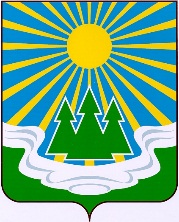 МУНИЦИПАЛЬНОЕ ОБРАЗОВАНИЕ«СВЕТОГОРСКОЕ ГОРОДСКОЕ ПОСЕЛЕНИЕ»ВЫБОРГСКОГО РАЙОНА ЛЕНИНГРАДСКОЙ ОБЛАСТИСОВЕТ ДЕПУТАТОВРЕШЕНИЕ08 декабря 2020 г.                                         №   П Р О Е К ТО бюджете муниципального образования  «Светогорское городское поселение»Выборгского района Ленинградской областина 2021 год и на плановый период 2022 и 2023 годовСтатья 1. Основные характеристики бюджета муниципального образования «Светогорское городское поселение» Выборгского района Ленинградской области (далее – местный бюджет) на 2021 год и на плановый период 2022 и 2023 годовУтвердить основные характеристики местного бюджета на 2021 год:- прогнозируемый общий объем доходов местного бюджета в сумме 171 966,3 тысяч рублей;- общий объем расходов местного бюджета в сумме 175 166,3 тысяч рублей;- прогнозируемый дефицит местного бюджета в сумме 3 200,0 тысяч рублей.Утвердить основные характеристики местного бюджета на 2022 год и 2023 год:- прогнозируемый общий объем доходов местного бюджета на 2022 год в сумме 144 385,5 тысяч рублей и на 2023 год в сумме 135 384,5 тысяч рублей;- общий объем расходов местного бюджета на 2022 год в сумме 144 385,5 тысяч рублей, 
в том числе условно - утвержденные расходы в сумме 3 609,6 тысяч рублей и на 2023 год в сумме 135 384,5 тысяч рублей, в том числе условно-утвержденные расходы в сумме 6 769,2 тысяч рублей.Статья 2. Доходы местного бюджета на 2021 год и на плановый период 2022 и 2023 годов1. Утвердить прогнозируемые поступления налоговых, неналоговых доходов и безвозмездных поступлений в местный бюджет по кодам видов доходов и на 2021 год и на плановый период 2022-2023 годов согласно приложению 1.2. Утвердить перечень и коды главных администраторов доходов местного бюджета согласно приложению 2.3. Утвердить перечень и коды федеральных органов исполнительной власти - главных администраторов доходов местного бюджета согласно приложению 3.Статья 3. Бюджетные ассигнования местного бюджета на 2021 год и на плановый период 2022 и 2023 годовУтвердить в пределах общего объема расходов, утвержденного статьей 1 настоящего решения:- распределение бюджетных ассигнований по разделам и подразделам классификации расходов местного бюджета на 2021 год и на плановый период 2022 и 2023 годов согласно приложению 4;- распределение бюджетных ассигнований по целевым статьям (муниципальным программам и непрограммным направлениям деятельности муниципального образования «Светогорское городское поселение» Выборгского района Ленинградской области), группам видов расходов, разделам и подразделам классификации расходов местного бюджета на 2021 год и на плановый период 2022 и 2023 годов согласно приложению 5; - ведомственную структуру расходов местного бюджета на 2021 год и на плановый период 2022 и 2023 годов согласно приложению 6.2.  Утвердить резервный фонд администрации муниципального образования «Светогорское городское поселение» Выборгского района Ленинградской области: на 2021 год в сумме 1 200,0 тысяч рублей; на 2022 год в сумме 1 500,0 тысяч рублей; на 2023 год в сумме 1 500,0 тысяч рублей.3. Утвердить в пределах общего объема расходов, установленного статьей 1 настоящего решения, объем межбюджетных трансфертов, предоставляемых бюджету муниципального образования «Выборгский район» Ленинградской области, на осуществление части полномочий местного значения на 2021 год и на плановый период 2022 и 2023 годов согласно приложению 7: на 2021 год в сумме 1 884,9 тысяч рублей; на 2022 год в сумме 1 884,9 тысяч рублей; на 2022 год в сумме 1 884,9 тысяч рублей.4. Утвердить объем бюджетных ассигнований дорожного фонда муниципального образования «Светогорское городское поселение» Выборгского района Ленинградской области:на 2021 год в сумме 3 382,0 тысяч рублей;на 2022 год в сумме 3 382,0 тысяч рублей;на 2023 год в сумме 3 385,0 тысяч рублей.5.  Утвердить адресную инвестиционную программу муниципального образования «Светогорское городское поселение» Выборгского района Ленинградской области согласно приложению 8:на 2021 год в сумме 5 280,9 тысяч рублей;на 2022 год в сумме 5 136,3 тысяч рублей;на 2023 год в сумме 0,0 тысяч рублей.6. Установить, что в соответствии со статьей 217 Бюджетного кодекса Российской Федерации в ходе исполнения настоящего решения, изменения в сводную бюджетную роспись бюджета муниципального образования «Светогорское городское поселение» Выборгского района Ленинградской области вносятся без внесения изменений в настоящее решение по следующим основаниям, связанным с особенностями исполнения бюджета муниципального образования «Светогорское городское поселение» Выборгского района Ленинградской области:1) в случаях образования, переименования, реорганизации, ликвидации органов местного самоуправления, отраслевых (функциональных) органов администрации муниципального образования «Светогорское городское поселение» Выборгского района Ленинградской области, перераспределения их полномочий в пределах общего объема средств, предусмотренных настоящим решением на обеспечение их деятельности;2) в случаях перераспределения бюджетных ассигнований между разделами, подразделами, целевыми статьями классификации расходов бюджетов в пределах общего объема бюджетных ассигнований, предусмотренных настоящим решением главному распорядителю бюджетных средств на предоставление бюджетным и автономным учреждениям субсидий на финансовое обеспечение муниципального задания на оказание муниципальных услуг (выполнение работ);3) в случаях перераспределения бюджетных ассигнований между разделами, подразделами, целевыми статьями и видами расходов классификации расходов бюджетов на сумму, необходимую для выполнения условий софинансирования, установленных для получения субсидий, предоставляемых местному бюджету из федерального бюджета, бюджета Ленинградской области, бюджетов муниципальных образований, в пределах объема бюджетных ассигнований, предусмотренных главному распорядителю бюджетных средств местного бюджета по соответствующей муниципальной программе;4) в случаях перераспределения бюджетных ассигнований между разделами, подразделами, целевыми статьями и видами расходов классификации расходов бюджетов в случае создания (реорганизации) муниципального учреждения;5) в случаях распределения средств целевых межбюджетных трансфертов (и их остатков) из федерального бюджета, бюджета Ленинградской области, бюджетов муниципальных образований (сверх утвержденных решением о бюджете доходов) на осуществление целевых расходов на основании федеральных законов и (или) нормативных правовых актов Президента Российской Федерации и Правительства Российской Федерации, областных законов Ленинградской области и (или) нормативных правовых актов Правительства Ленинградской области, а также заключенных соглашений;6) в случаях перераспределения бюджетных ассигнований между главными распорядителями бюджетных средств бюджета муниципального образования «Светогорское городское поселение» Выборгского района Ленинградской области, разделами, подразделами, целевыми статьями, видами расходов классификации расходов бюджетов в пределах общего объема средств, предусмотренных настоящим решением для финансирования муниципальной программы муниципального образования «Светогорское городское поселение» Выборгского района Ленинградской области, после внесения изменений в муниципальную программу;7) при внесении Министерством финансов Российской Федерации изменений в Указания 
о порядке применения бюджетной классификации Российской Федерации в части отражения расходов по кодам разделов, подразделов, целевых статей, видов расходов, а также в части отражения расходов, осуществляемых за счет межбюджетных трансфертов, полученных в форме субсидий, субвенций и иных межбюджетных трансфертов, имеющих целевое назначение, по кодам разделов, подразделов, целевых статей, видов расходов.8) в случаях перераспределения бюджетных ассигнований между разделами, подразделами, целевыми статьями и видами расходов классификации расходов бюджетов на сумму, необходимую для уплаты штрафов (в том числе административных), пеней (в том числе за несвоевременную уплату налогов и сборов) на основании актов уполномоченных органов и должностных лиц по делам об административных правонарушениях, в пределах общего объема бюджетных ассигнований, предусмотренных главному распорядителю бюджетных средств в текущем финансовом году;9) в случаях распределения средств целевых межбюджетных трансфертов из федерального и областного бюджетов на финансовое обеспечение дорожной деятельности, приводящие к изменению бюджетных ассигнований дорожного фонда муниципального образования «Светогорское городское поселение» Выборгского района Ленинградской области.Статья 4. Особенности установления отдельных расходных обязательств и использования бюджетных ассигнований по обеспечению деятельности органов местного самоуправления поселения и муниципальных учреждений1. Утвердить расходы на обеспечение деятельности Совета депутатов муниципального образования «Светогорское городское поселение» Выборгского района Ленинградской области: на 2021 год в сумме 2 187,0 тысяч рублей;на 2022 год в сумме 2 187,0 тысяч рублей;на 2023 год в сумме 2 187,0 тысяч рублей.2. Утвердить расходы на обеспечение деятельности администрации муниципального образования «Светогорское городское поселение» Выборгского района Ленинградской области:на 2021 год в сумме 27 361.0 тысяч рублей;на 2022 год в сумме 27 661.5 тысяч рублей;на 2023 год в сумме 27 761.5 тысяч рублей.Утвердить размер индексации окладов и доплат к должностному окладу лиц, замещающих выборные муниципальные должности в органах местного самоуправления 
муниципального образования «Светогорское городское поселение» Выборгского района Ленинградской области, должностных окладов и ежемесячной надбавки к должностному окладу в соответствии с присвоенным классным чином муниципальных служащих муниципального образования «Светогорское городское поселение» Выборгского района Ленинградской области, а так же должностных окладов работников, занимающих должности, не являющиеся должностями муниципальной службы в 1,04 раза с 1 сентября 2021 года.Установить, что для расчета должностных окладов работников государственных (муниципальных) бюджетных и казенных учреждений за календарный месяц в порядке, установленном решением совета депутатов муниципального образования «Светогорское городское поселение» Выборгского района Ленинградской области об оплате труда работников муниципальных бюджетных учреждений муниципального образования «Светогорское городское поселение» Выборгского района Ленинградской области применяется с 1 сентября 2021 года расчетная величина в размере 10 340,0 рублей.Установить, что получатель средств местного бюджета, при заключении подлежащих оплате за счет средств местного бюджета контрактов на поставку товаров (работ, услуг) вправе предусматривать авансовые платежи:в размере 100 процентов суммы договора (контракта) по договорам (контрактам):- о предоставлении услуг связи, транспортных услуг, коммунальных услуг, услуг по содержанию имущества в части содержания помещений, зданий, дворов, иного имущества, в том числе уборка и вывоз снега, мусора, дезинфекция, дератизация, газация складов, санитарно-гигиеническое обслуживание, техническое обслуживание имущества, услуг вневедомственной (в том числе пожарной) охраны, о приобретении нефинансовых активов, о подписке на печатные издания и об их приобретении, об обучении на курсах повышения квалификации, о приобретении авиа - и железнодорожных билетов, билетов для проезда городским и пригородным транспортом;в размере 30 процентов суммы договора – по остальным договорам (контрактам).6.  Установить, что заключение и оплата органами местного самоуправления (далее - организации, имеющие право на получение бюджетных ассигнований) контрактов, исполнение которых осуществляется за счет средств местного бюджета, производятся в пределах утвержденных им лимитов бюджетных обязательств в соответствии с классификацией расходов местного бюджета и с учетом принятых и неисполненных обязательств.Принятые организациями, имеющими право на получение бюджетных ассигнований в 2021 году и плановом периоде 2022-2023 годах обязательства, вытекающие из контрактов, исполнение которых осуществляется за счет средств местного бюджета, сверх утвержденных им лимитов бюджетных обязательств, не подлежат оплате за счет средств местного бюджета, за исключением случаев, когда в течение финансового года бюджетное финансирование было сокращено.Статья 5. Муниципальный внутренний долг и муниципальные внутренние заимствования муниципального образования «Светогорское городское поселение» Выборгского района Ленинградской области на 2021 год и на плановый период 2022 и 2023 годов.1. Установить верхний предел муниципального внутреннего долга муниципального образования «Светогорское городское поселение» Выборгского района Ленинградской области:на 1 января 2022 года в сумме 0,0 тысяч рублейна 1 января 2023 года в сумме 0,0 тысяч рублейна 1 января 2024 года в сумме 0,0 тысяч рублей.2. Утвердить программу муниципальных внутренних заимствований бюджета муниципального образования «Светогорское городское поселение» Выборгского района Ленинградской области на 2021 год и на плановый период 2022 и 2023 годы согласно
приложению 9.3. Установить объем расходов на обслуживание муниципального долга муниципального образования «Светогорское городское поселение» Выборгского района Ленинградской области:на 2021 год в сумме 0,0 тысяч рублей;на 2022 год в сумме 0,0 тысяч рублей;на 2023 год в сумме 0,0 тысяч рублей.4. Администрация муниципального образования «Светогорское городское поселение» Выборгского района Ленинградской области осуществляет заимствования в порядке, установленном Бюджетным кодексом Российской Федерации, и в соответствии с программой муниципальных внутренних заимствований муниципального образования «Светогорское городское поселение» Выборгского района Ленинградской области на 2021 год на плановый период 2022 и 2023 годов с учетом предельной величины муниципального долга 
муниципального образования «Светогорское городское поселение» Выборгского района Ленинградской области.5. Установить, что привлекаемые в 2021-2023 годах заемные средства направляются на погашение муниципального долга муниципального образования «Светогорское городское поселение» Выборгского района Ленинградской области, а также финансирование временных кассовых разрывов, возникающих при исполнении местного бюджета.Статья 6. Источники внутреннего финансирования дефицита бюджета муниципального образования «Светогорское городское поселение» Выборгского района Ленинградской области на 2021 год и плановый период 2022 и 2023 годов1. Утвердить источники внутреннего финансирования дефицита местного бюджета на 2021 год и на плановый период 2022 и 2023 годов согласно приложению 10.2. Утвердить перечень и коды главных администраторов источников внутреннего финансирования дефицита местного бюджета согласно приложению 11.Глава муниципального образования 
«Светогорское городское поселение»                                                               И.В. ИвановаРазослано: в дело, Администрация МО, газета «Вуокса», прокуратура, официальный вестник, официальный сайтПриложение №2к проекту бюджетаМО «Светогорское городское поселение»на 2021 год и плановый период 2022 и 2023 годовот 08.12.2020 г. № ____Перечень и кодыглавных администраторов доходов бюджетамуниципального образования «Светогорское городское поселение»Выборгского района Ленинградской областина 2021 год и плановый период 2022 и 2023 годовПриложение № 3к проекту бюджетаМО «Светогорское городское поселение»на 2021 год и плановый период 2022 и 2023 годовот 08.12.2020 г. №_____Перечень и кодыфедеральных органов исполнительной власти - 
главных администраторов доходов бюджетамуниципального образования «Светогорское городское поселение» 
Выборгского района Ленинградской области  Приложение № 9к проекту бюджетаМО «Светогорское городское поселение»на 2021 год и плановый период 2022 и 2023 годовот 08.12.2020 г. №_____Программамуниципальных внутренних заимствований бюджета  муниципального образования «Светогорское городское поселение» Выборгского района Ленинградской областина 2021 год и плановый период 2022 и 2023 годов                                                                                                                                 (тысяч рублей)Приложение №10к проекту бюджетаМО «Светогорское городское поселение»на 2021 год и плановый период 2022 и 2023 годовот 08.12.2020 г. №_____Источники внутреннего финансового дефицита бюджетамуниципального образования «Светогорское городское поселение»Выборгского района Ленинградской областиПриложение №11к проекту бюджетаМО «Светогорское городское поселение»на 2021 год и плановый период 2022 и 2023 годовот 08.12.2020 г. №_____Перечень главных администраторов источников внутреннегофинансового дефицита бюджетамуниципального образования «Светогорское городское поселение»Выборгского района Ленинградской областина 2021 год и плановый период 2022 и 2023 годовПриложение №1к проекту бюджетак проекту бюджетаМО «Светогорское городское поселение»МО «Светогорское городское поселение»МО «Светогорское городское поселение»на 2021 год и плановый период 2022 и 2023 годовот 08.12.2020 г.  №______на 2021 год и плановый период 2022 и 2023 годовот 08.12.2020 г.  №______на 2021 год и плановый период 2022 и 2023 годовот 08.12.2020 г.  №______Прогнозируемые поступления налоговых, неналоговых доходов и безвозмездных Прогнозируемые поступления налоговых, неналоговых доходов и безвозмездных Прогнозируемые поступления налоговых, неналоговых доходов и безвозмездных Прогнозируемые поступления налоговых, неналоговых доходов и безвозмездных Прогнозируемые поступления налоговых, неналоговых доходов и безвозмездных поступлений в бюджет муниципального образования "Светогорское городское поселение"поступлений в бюджет муниципального образования "Светогорское городское поселение"поступлений в бюджет муниципального образования "Светогорское городское поселение"поступлений в бюджет муниципального образования "Светогорское городское поселение"поступлений в бюджет муниципального образования "Светогорское городское поселение"Выборгского района Ленинградкой области Выборгского района Ленинградкой области Выборгского района Ленинградкой области Выборгского района Ленинградкой области Выборгского района Ленинградкой области на 2021 год и плановый период 2022 и 2023 годовна 2021 год и плановый период 2022 и 2023 годовна 2021 год и плановый период 2022 и 2023 годовна 2021 год и плановый период 2022 и 2023 годовна 2021 год и плановый период 2022 и 2023 годов(тысяч рублей)Код бюджетной классификации Источники доходовСумма Сумма Сумма Код бюджетной классификации Источники доходов2021 год2022 год2023 год1 00 00000 00 0000 000Налоговые и неналоговые доходы94 440,195 008,395 713,6Налоговые доходы67 646,168 518,369 103,61 01 00000 00 0000 000Налоги на прибыль, доходы56 961,157 302,857 646,61 01 02000 01 0000 110Налог на доходы физических лиц56 961,157 302,857 646,61 03 00000 00 0000 000Налоги на товары (работы, услуги), реализуемые на территории Российской Федерации2 758,03 181,03 313,01 03 02000 01 0000 110Акцизы по подакцизным товарам (продукции), производимым на территории Российской Федерации2 758,03 181,03 313,01 05 00000 00 0000 000Налоги на совокупный доход17,017,518,01 05 03000 01 0000 110Единый сельскохозяйственный налог17,017,518,01 06 00000 00 0000 000 Налоги на имущество7 910,08 017,08 126,01 06 01000 00 0000 110Налог на имущество физических лиц1 232,01 235,01 238,01 06 06000 00 0000 110Земельный налог6 678,06 782,06 888,0Неналоговые доходы26 794,026 490,026 610,01 11 00000 00 0000 000Доходы от использования имущества, находящегося в государственной и муниципальной собственности25 700,025 800,025 900,01 11 05000 00 0000 120 Доходы, получаемые в виде арендной либо иной платы за передачу в возмездное пользование государственного и муниципального имущества (за исключением имущества бюджетных и автономных учреждений, а также имущества государственных и муниципальных унитарных предприятий, в том числе казенных)21 700,021 800,021 900,01 11 09000 00 0000 120Прочие доходы от использования имущества и прав, находящихся в государственной и муниципальной собственности (за исключением имущества бюджетных и автономных учреждений, а также имущества государственных и муниципальных унитарных предприятий, в том числе казенных)4 000,04 000,04 000,01 13 00000 00 0000 000Доходы от оказания платных услуг и компенсации затрат государства50,050,050,01 13 02000 00 0000 130Доходы от компенсации затрат государства50,050,050,01 14 00000 00 0000 000Доходы от продажи материальных и нематериальных активов534,0100,0100,01 14 02000 00 0000 410Доходы от реализации имущества, находящегося в государственной и муниципальной собственности (за исключением движимого имущества бюджетных и автономных учреждений, а также имущества государственных и муниципальных унитарных предприятий, в том числе казенных)434,0--1 14 06000 00 0000 430Доходы от продажи земельных участков, находящихся в государственной и муниципальной собственности 100,0100,0100,01 16 00000 00 0000 000Штрафы, санкции, возмещение ущерба10,010,010,01 16 01000 01 0000 140Административные штрафы, установленные Кодексом Российской Федерации об административных правонарушениях8,08,08,01 16 02000 02 0000 140Административные штрафы, установленные законами субъектов Российской Федерации об административных правонарушениях2,02,02,01 17 00000 00 0000 000Прочие неналоговые доходы500,00530,00550,001 17 05000 00 0000 180Прочие неналоговые доходы500,00530,00550,002 00 00000 00 0000 000 Безвозмездные поступления77 526,249 377,239 670,92 02 00000 00 0000 000 Безвозмездные поступления от других бюджетов бюджетной системы Российской Федерации77 526,249 377,239 670,92 02 10000 00 0000 150Дотации бюджетам бюджетной системы Российской Федерации37 439,238 585,439 670,92 02 16001 00 0000 150Дотации на выравнивание бюджетной обеспеченности из бюджетов муниципальных районов, городских округов с внутригородским делением37 439,238 585,439 670,92 02 16001 13 0000 150Дотации бюджетам городских поселений на выравнивание бюджетной обеспеченности из бюджетов муниципальных районов37 439,238 585,439 670,92 02 20000 00 0000 150Субсидии бюджетам бюджетной системы Российской Федерации (межбюджетные субсидии)37 281,007 864,00-2 02 25555 00 0000 150Субсидии бюджетам на поддержку государственных программ субъектов Российской Федерации и муниципальных программ формирования современной городской среды30 149,0--2 02 29999 00 0000 150Прочие субсидии7 132,07 864,0-2 02 30000 00 0000 150Субвенции бюджетам бюджетной системы Российской Федерации2 806,02 927,8-2 02 30024 00 0000 150Субвенции местным бюджетам на выполнение передаваемых полномочий субъектов Российской Федерации1 991,22 070,6-2 02 35118 00 0000 150Субвенции бюджетам на осуществление первичного воинского учета на территориях, где отсутствуют военные комиссариаты814,8857,3-ВСЕГО ДОХОДОВ171 966,3144 385,5135 384,5Код бюджетной классификации Код бюджетной классификации Наименование главного администратора доходовГлавного администратора доходовДоходов бюджетаНаименование главного администратора доходов910Администрация муниципального образования «Светогорское городское поселение» Выборгского района Ленинградской областиАдминистрация муниципального образования «Светогорское городское поселение» Выборгского района Ленинградской области9101 11 05035 13 0000 120Доходы от сдачи в аренду имущества, находящегося в оперативном управлении органов управления городских поселений и созданных ими учреждений (за исключением имущества муниципальных бюджетных и автономных учреждений)9101 11 09045 13 0000 120Прочие поступления от использования имущества, находящегося в собственности городских поселений (за исключением имущества муниципальных бюджетных и автономных учреждений, а также имущества муниципальных унитарных предприятий, в том числе казенных)9101 13 01995 13 0000 130Прочие доходы от оказания платных услуг (работ) получателями средств бюджетов городских поселений9101 13 02995 13 0000 130Прочие доходы от компенсации затрат бюджетов городских поселений9101 16 01074 01 0000 140Административные штрафы, установленные главой 7 Кодекса Российской Федерации об административных правонарушениях, за административные правонарушения в области охраны собственности, выявленные должностными лицами органов муниципального контроля9101 16 07010 13 0000 130Штрафы, неустойки, пени, уплаченные в случае просрочки исполнения поставщиком (подрядчиком, исполнителем) обязательств, предусмотренных муниципальным контрактом, заключенным муниципальным органом, казенным учреждением городского поселение9101 16 07090 13 0000 140Иные штрафы, неустойки, пени, уплаченные в соответствии с законом или договором в случаи неисполнения или ненадлежащего исполнения обязательств перед муниципальным органом, (муниципальным казенным учреждением) городского поселения9101 16 10061 13 0000 140Платежи в целях возмещения убытков, причинённых уклонением от заключения с муниципальном органом городского поселения (муниципальным казенным учреждением) муниципального контракта, а также иные денежные средства, подлежащие зачислению в бюджет городского поселения за нарушение законодательства Российской Федерации о контрактной системе в сфере закупок товаров, работ, услуг для обеспечения государственных и муниципальных нужд (за исключением муниципального контракта, финансируемого за счет средств муниципального дорожного фонда)9101 16 10062 13 0000 140Платежи в целях возмещения убытков, причинённых уклонением от заключения с муниципальным органом городского поселения (муниципальным казенным учреждением) муниципального контракта, финансируемого за счет средств муниципального дорожного фонда, а также иные денежного средства, подлежащие зачислению в бюджет городского поселения за нарушение законодательства Российской Федерации о контрактной системе в сфере закупок товаров, работ, услуг для обеспечения государственных и муниципальных нужд9101 17 01050 13 0000 180Невыясненные поступления, зачисляемые в бюджеты городских поселений9101 17 05050 13 0000 180Прочие неналоговые доходы бюджетов городских поселений9102 02 16001 13 0000 150Дотации бюджетам городских поселений на выравнивание бюджетной обеспеченности из бюджетов муниципальных районов9102 02 20077 13 0000 150Субсидии бюджетам городских поселений на софинансирование капитальных вложений в объекты муниципальной собственности9102 02 20216 13 0000 150Субсидии бюджетам городских поселений на осуществление дорожной деятельности в отношении автомобильных дорог общего пользования, а также капитального ремонта и ремонта дворовых территорий многоквартирных домов, проездов к дворовым территориям многоквартирных домов населенных пунктов910202 20302 13 0000 150Субсидии бюджетам городских поселений на обеспечение мероприятий по переселению граждан из аварийного жилищного фонда, в том числе переселению граждан из аварийного жилищного фонда с учетом необходимости развития малоэтажного жилищного строительства, за счет средств бюджетов9102 02 25555 13 0000 150Субсидии бюджетам городских поселений на реализацию программ формирования современной городской среды9102 02 29999 13 0000 150Прочие субсидии бюджетам городских поселений9102 02 30024 13 0000 150Субвенции бюджетам городских поселений на выполнение передаваемых полномочий субъектов Российской Федерации9102 02 35118 13 0000 150Субвенции бюджетам городских поселений на осуществление первичного воинского учета на территориях, где отсутствуют военные комиссариаты9102 02 40014 13 0000 150Межбюджетные трансферты, передаваемые бюджетам городских поселений из бюджетов муниципальных районов на осуществление части полномочий по решению вопросов местного значения в соответствии с заключенными соглашениями9102 02 45160 13 0000 150Межбюджетные трансферты, передаваемые бюджетам городских поселений для компенсации дополнительных расходов, возникших в результате решений, принятых органами власти другого уровня9102 02 49999 13 0000 150Прочие межбюджетные трансферты, передаваемые бюджетам городских поселений9102 02 90054 13 0000 150Прочие безвозмездные поступления в бюджеты городских поселений от бюджетов муниципальных районов9102 07 05030 13 0000 150Прочие безвозмездные поступления в бюджеты городских поселений9102 08 05000 13 0000 150Перечисления из бюджетов городских поселений (в бюджеты городских поселений) для осуществления возврата (зачета) излишне уплаченных или излишне взысканных сумм налогов, сборов и иных платежей, а также сумм процентов за несвоевременное осуществление такого возврата и процентов, начисленных на излишне взысканные суммы9102 18 60010 13 0000 150Доходы бюджетов городских поселений от возврата остатков субсидий, субвенций и иных межбюджетных трансфертов, имеющих целевое назначение, прошлых лет из бюджетов муниципальных районов9102 19 25555 13 0000 150 Возврат прочих остатков субсидий на поддержку государственных программ субъектов Российской Федерации и муниципальных программ формирования современной городской среды из бюджетов городских поселений9102 19 60010 13 0000 150Возврат прочих остатков субсидий, субвенций и иных межбюджетных трансфертов, имеющих целевое назначение, прошлых лет из бюджетов городских поселений903Отдел по управлению имуществом муниципального образования «Светогорское городское поселение» Выборгского района Ленинградской областиОтдел по управлению имуществом муниципального образования «Светогорское городское поселение» Выборгского района Ленинградской области9031 11 05035 13 0000 120Доходы от сдачи в аренду имущества, находящегося в оперативном управлении органов управления городских поселений и созданных ими учреждений (за исключением имущества муниципальных бюджетных и автономных учреждений)9031 11 05075 13 0000 120Доходы от сдачи в аренду имущества, составляющего казну городских поселений (за исключением земельных участков)9031 11 07015 13 0000 120Доходы от перечисления части прибыли, остающейся после уплаты налогов и иных обязательных платежей, муниципальных унитарных предприятий, созданных городскими поселениями9031 11 08050 13 0000 120Средства, получаемые от передачи имущества, находящегося в собственности городских поселений (за исключением имущества муниципальных бюджетных и автономных учреждений, а также имущества муниципальных унитарных предприятий, в том числе казенных), в залог, в доверительное управление9031 11 09045 13 0000 120Прочие поступления от использования имущества, находящегося в собственности городских поселений (за исключением имущества муниципальных бюджетных и автономных учреждений, а также имущества муниципальных унитарных предприятий, в том числе казенных)9031 13 02995 13 0000 130Прочие доходы от компенсации затрат бюджетов городских поселений9031 14 01050 13 0000 410Доходы от продажи квартир, находящихся в собственности городских поселений9031 14 02053 13 0000 410Доходы от реализации имущества, находящегося в собственности городских поселений (за исключением движимого имущества муниципальных бюджетных и автономных учреждений, а также имущества муниципальных унитарных предприятий, в том числе казенных), в части реализации основных средств по указанному имуществу9031 14 02052 13 0000 440Доходы от реализации имущества, находящегося в оперативном управлении учреждений, находящихся в ведении органов управления городских поселений (за исключения имущества муниципальных бюджетных и автономных учреждений) в части реализации материальных запасов по указанному имуществу9031 14 02053 13 0000 410Доходы от реализации иного имущества, находящегося в собственности городских поселений (за исключением имущества муниципальных бюджетных и автономных учреждений, а также имущества муниципальных унитарных предприятий, в том числе казенных), в части реализации основных средств по указанному имуществу9031 14 02053 13 0000 440Доходы от реализации иного имущества, находящегося в собственности городских поселений (за исключением имущества муниципальных бюджетных и автономных учреждений, а также имущества муниципальных унитарных предприятий, в том числе казенных), в части реализации материальных запасов по указанному имуществу9031 14 04050 13 0000 420Доходы от продажи нематериальных активов, находящихся в собственности городских поселений9031 14 06025 13 0000 430Доходы от продажи земельных участков, находящихся в собственности городских поселений (за исключением земельных участков муниципальных бюджетных и автономных учреждений)9031 16 01074 01 0000 140Административные штрафы, установленные главой 7 Кодекса Российской Федерации об административных правонарушениях, за административные правонарушения в области охраны собственности, выявленные должностными лицами органов муниципального контроля9031 16 07010 13 0000 130Штрафы, неустойки, пени, уплаченные в случае просрочки исполнения поставщиком (подрядчиком, исполнителем) обязательств, предусмотренных муниципальным контрактом, заключенным муниципальным органом, казенным учреждением городского поселение9031 16 07090 13 0000 140Иные штрафы, неустойки, пени, уплаченные в соответствии с законом или договором в случаи неисполнения или ненадлежащего исполнения обязательств перед муниципальным органом, (муниципальным казенным учреждением) городского поселения9031 16 10061 13 0000 140Платежи в целях возмещения убытков, причинённых уклонением от заключения с муниципальном органом городского поселения (муниципальным казенным учреждением) муниципального контракта, а также иные денежные средства, подлежащие зачислению в бюджет городского поселения за нарушение законодательства Российской Федерации о контрактной системе в сфере закупок товаров, работ, услуг для обеспечения государственных и муниципальных нужд (за исключением муниципального контракта, финансируемого за счет средств муниципального дорожного фонда)9031 17 01050 13 0000 180Невыясненные поступления, зачисляемые в бюджеты городских поселений9031 17 05050 13 0000 180Прочие неналоговые доходы бюджетов городских поселений902Комитет по управлению муниципальным имуществом и градостроительству администрации муниципального образования «Выборгский район» Ленинградской областиКомитет по управлению муниципальным имуществом и градостроительству администрации муниципального образования «Выборгский район» Ленинградской области9021 11 05013 13 0000 120Доходы, получаемые в виде арендной платы за земельные участки, государственная собственность на которые не разграничена и которые расположены в границах городских поселений, а также средства от продажи права на заключение договоров аренды указанных земельных участков9021 11 05313 13 0000 120Плата по соглашениям об установлении сервитута, заключенным органами местного самоуправления муниципальных районов, государственными или муниципальными предприятиями либо государственными или муниципальными учреждениями в отношении земельных участков, государственная собственность на которые расположены в границах городских поселений9021 11 05325 13 0000 120Плата по соглашениям об установлении сервитута, заключенным органами местного самоуправления городских поселений, государственными или муниципальными предприятиями либо государственными или муниципальными учреждениями в отношении земельных участков, находящихся в собственности городских поселений9021 14 06013 13 0000 430Доходы от продажи земельных участков, государственная собственность на которые не разграничена и которые расположены в границах городских поселений9021 16 01074 01 0000 140Административные штрафы, установленные Главой 7 Кодекса Российской Федерации об административных правонарушениях, за административные правонарушения в области охраны собственности, выявленные должностными лицами органов муниципального контроля9021 16 01084 01 0000 140Административные штрафы, установленные Главой 8 Кодекса Российской Федерации об административных правонарушениях, за административные правонарушения в области охраны окружающей среды и природопользования, выявленные должностными лицами органов муниципального контроля9021 16 07090 13 0000 140Иные штрафы, неустойки, пени, уплаченные в соответствии с законом или договором в случае неисполнения или ненадлежащего исполнения обязательств перед муниципальным органом, (муниципальным казенным учреждением) городского поселения9021 17 05050 13 0000 180Прочие неналоговые доходы бюджетов городских поселений901Администрация муниципального образования «Выборгский район» Ленинградской областиАдминистрация муниципального образования «Выборгский район» Ленинградской области9011 16 02020 02 0000 140Административные штрафы, установленные законами субъектов Российской Федерации об административных правонарушениях, за нарушение муниципальных правовых актовКод бюджетной классификации Российской ФедерацииКод бюджетной классификации Российской ФедерацииНаименование главногоадминистратора доходов местного бюджетаГлавногоадминистратора доходов местногобюджета Доходов местного бюджетаНаименование главногоадминистратора доходов местного бюджета100Федеральное казначействоФедеральное казначейство1001 03 02231 01 0000 110Доходы от уплаты акцизов на дизельное топливо, подлежащие распределению между бюджетами субъектов Российской Федерации и местными бюджетами с учетом установленных дифференцированных нормативов отчислений в местные бюджеты (по нормативам, установленным Федеральным законом о федеральном бюджете в целях формирования дорожных фондов субъектов Российской Федерации)1001 03 02241 01 0000 110Доходы от уплаты акцизов на моторные масла для дизельных и (или) карбюраторных (инжекторных) двигателей, подлежащие распределению между бюджетами субъектов Российской Федерации и местными бюджетами с учетом установленных дифференцированных нормативов отчислений в местные бюджеты (по нормативам, установленным Федеральным законом о федеральном бюджете в целях формирования дорожных фондов субъектов Российской Федерации)1001 03 02251 01 0000 110Доходы от уплаты акцизов на автомобильный бензин, подлежащие распределению между бюджетами субъектов Российской Федерации и местными бюджетами с учетом установленных дифференцированных нормативов отчислений в местные бюджеты (по нормативам, установленным Федеральным законом о федеральном бюджете в целях формирования дорожных фондов субъектов Российской Федерации)1001 03 02261 01 0000 110Доходы от уплаты акцизов на прямогонный бензин, подлежащие распределению между бюджетами субъектов Российской Федерации и местными бюджетами с учетом установленных дифференцированных нормативов отчислений в местные бюджеты (по нормативам, установленным Федеральным законом о федеральном бюджете в целях формирования дорожных фондов субъектов Российской Федерации)141Федеральная служба по надзору в сфере защиты прав потребителей и благополучия человекаФедеральная служба по надзору в сфере защиты прав потребителей и благополучия человека1411 16 10123 01 0000 140Доходы от денежных взысканий (штрафов), поступающие в счет погашения задолженности, образовавшейся до 1 января 2020 года, подлежащие зачислению в бюджет муниципального образования по нормативам, действовавшим в 2019 году182Федеральная налоговая службаФедеральная налоговая служба1821 01 02010 01 0000 110Налог на доходы физических лиц с доходов, источником которых является налоговый агент, за исключением доходов, в отношении которых исчисление и уплата налога осуществляются в соответствии со статьями 227, 227.1 и 228 Налогового кодекса Российской Федерации1821 01 02020 01 0000 110Налог на доходы физических лиц с доходов, полученных от осуществления деятельности физическими лицами, зарегистрированными в качестве индивидуальных предпринимателей, нотариусов, занимающихся частной практикой, адвокатов, учредивших адвокатские кабинеты, и других лиц, занимающихся частной практикой в соответствии со статьей 227 Налогового кодекса Российской Федерации1821 01 02030 01 0000 110Налог на доходы физических лиц с доходов, полученных физическими лицами в соответствии со статьей 228 Налогового кодекса Российской Федерации1821 05 03010 01 0000 110Единый сельскохозяйственный налог1821 06 01030 13 0000 110Налог на имущество физических лиц, взимаемый по ставкам, применяемым к объектам налогообложения, расположенным в границах городских поселений1821 06 06033 13 0000 110Земельный налог с организаций, обладающих земельным участком, расположенным в границах городских поселений1821 06 06043 13 0000 110Земельный налог с физических лиц, обладающих земельным участком, расположенным в границах городских поселений1821 16 10123 01 0000 140Доходы от денежных взысканий (штрафов), поступающие в счет погашения задолженности, образовавшейся до 1 января 2020 года, подлежащие зачислению в бюджет муниципального образования по нормативам, действовавшим в 2019 годуПриложение №4Приложение №4Приложение №4Приложение №4Приложение №4Приложение №4к проекту бюджетак проекту бюджетак проекту бюджетак проекту бюджетак проекту бюджетак проекту бюджетаМО "Светогорское городское поселение"МО "Светогорское городское поселение"МО "Светогорское городское поселение"МО "Светогорское городское поселение"МО "Светогорское городское поселение"МО "Светогорское городское поселение"на 2021 год и плановый период 2022 и 2023 годовот 08.12.2020 г. №_____на 2021 год и плановый период 2022 и 2023 годовот 08.12.2020 г. №_____на 2021 год и плановый период 2022 и 2023 годовот 08.12.2020 г. №_____на 2021 год и плановый период 2022 и 2023 годовот 08.12.2020 г. №_____на 2021 год и плановый период 2022 и 2023 годовот 08.12.2020 г. №_____на 2021 год и плановый период 2022 и 2023 годовот 08.12.2020 г. №_____РАСПРЕДЕЛЕНИЕРАСПРЕДЕЛЕНИЕРАСПРЕДЕЛЕНИЕРАСПРЕДЕЛЕНИЕРАСПРЕДЕЛЕНИЕРАСПРЕДЕЛЕНИЕбюджетных ассигнований по разделам и подразделамбюджетных ассигнований по разделам и подразделамбюджетных ассигнований по разделам и подразделамбюджетных ассигнований по разделам и подразделамбюджетных ассигнований по разделам и подразделамбюджетных ассигнований по разделам и подразделамклассификации расходов бюджетаклассификации расходов бюджетаклассификации расходов бюджетаклассификации расходов бюджетаклассификации расходов бюджетаклассификации расходов бюджетамуниципального образования "Светогорское городское поселение"муниципального образования "Светогорское городское поселение"муниципального образования "Светогорское городское поселение"муниципального образования "Светогорское городское поселение"муниципального образования "Светогорское городское поселение"муниципального образования "Светогорское городское поселение"Выборгского района Ленинградской областиВыборгского района Ленинградской областиВыборгского района Ленинградской областиВыборгского района Ленинградской областиВыборгского района Ленинградской областиВыборгского района Ленинградской областина 2021 год и плановый период 2022 и 2023 годовна 2021 год и плановый период 2022 и 2023 годовна 2021 год и плановый период 2022 и 2023 годовна 2021 год и плановый период 2022 и 2023 годовна 2021 год и плановый период 2022 и 2023 годовна 2021 год и плановый период 2022 и 2023 годов(тысяч рублей)НаименованиеРзПРСуммаСуммаСуммаНаименованиеРзПР2021 год2022 год2023 годОБЩЕГОСУДАРСТВЕННЫЕ ВОПРОСЫ010044 580,247 950,345 870,9Функционирование высшего должностного лица субъекта Российской Федерации и муниципального образования01022 172,02 172,02 172,0Функционирование законодательных (представительных) органов государственной власти и представительных органов муниципальных образований010315,015,015,0Функционирование Правительства Российской Федерации, высших исполнительных органов государственной власти субъектов Российской Федерации, местных администраций010423 366,723 667,223 767,2Обеспечение деятельности финансовых, налоговых и таможенных органов и органов финансового (финансово-бюджетного) надзора010647,947,947,9Резервные фонды01111 200,01 500,01 500,0Другие общегосударственные вопросы011317 778,620 548,218 368,8НАЦИОНАЛЬНАЯ ОБОРОНА0200814,8857,3-Мобилизационная и вневойсковая подготовка0203814,8857,3-НАЦИОНАЛЬНАЯ БЕЗОПАСНОСТЬ И ПРАВООХРАНИТЕЛЬНАЯ ДЕЯТЕЛЬНОСТЬ03003 694,03 773,41 702,8Защита населения и территории от чрезвычайных ситуаций природного и техногенного характера, гражданская оборона0309347,8347,8347,8Обеспечение пожарной безопасности03101 040,0940,0910,0Другие вопросы в области национальной безопасности и правоохранительной деятельности03142 306,22 485,6445,0НАЦИОНАЛЬНАЯ ЭКОНОМИКА04004 618,84 648,34 651,3Дорожное хозяйство (дорожные фонды)04093 382,03 382,03 385,0Связь и информатика04101 216,81 216,31 216,3Другие вопросы в области национальной экономики041220,050,050,0ЖИЛИЩНО-КОММУНАЛЬНОЕ ХОЗЯЙСТВО050078 119,440 517,533 361,2Жилищное хозяйство05017 884,97 960,33 964,0Коммунальное хозяйство05022 051,4960,0-Благоустройство050368 183,131 597,229 397,2ОБРАЗОВАНИЕ0700550,0150,0150,0Молодежная политика0707550,0150,0150,0КУЛЬТУРА, КИНЕМАТОГРАФИЯ080027 297,127 297,127 297,1Культура080127 297,127 297,127 297,1СОЦИАЛЬНАЯ ПОЛИТИКА10003 310,03 400,03 400,0Пенсионное обеспечение10013 310,03 400,03 400,0ФИЗИЧЕСКАЯ КУЛЬТУРА И СПОРТ110012 182,012 182,012 182,0Физическая культура110112 182,012 182,012 182,0Всего175 166,3140 775,9128 615,3Приложение №5Приложение №5Приложение №5Приложение №5Приложение №5Приложение №5Приложение №5Приложение №5к проекту бюджетак проекту бюджетак проекту бюджетак проекту бюджетак проекту бюджетак проекту бюджетак проекту бюджетак проекту бюджетаМО "Светогорское городское поселение"МО "Светогорское городское поселение"МО "Светогорское городское поселение"МО "Светогорское городское поселение"МО "Светогорское городское поселение"МО "Светогорское городское поселение"МО "Светогорское городское поселение"МО "Светогорское городское поселение"на 2021 год и плановый период 2022 и 2023 годовот 08.12.2020 г. №______на 2021 год и плановый период 2022 и 2023 годовот 08.12.2020 г. №______на 2021 год и плановый период 2022 и 2023 годовот 08.12.2020 г. №______на 2021 год и плановый период 2022 и 2023 годовот 08.12.2020 г. №______на 2021 год и плановый период 2022 и 2023 годовот 08.12.2020 г. №______на 2021 год и плановый период 2022 и 2023 годовот 08.12.2020 г. №______на 2021 год и плановый период 2022 и 2023 годовот 08.12.2020 г. №______на 2021 год и плановый период 2022 и 2023 годовот 08.12.2020 г. №______РАСПРЕДЕЛЕНИЕРАСПРЕДЕЛЕНИЕРАСПРЕДЕЛЕНИЕРАСПРЕДЕЛЕНИЕРАСПРЕДЕЛЕНИЕРАСПРЕДЕЛЕНИЕРАСПРЕДЕЛЕНИЕРАСПРЕДЕЛЕНИЕбюджетных ассигнований по целевым статьямибюджетных ассигнований по целевым статьямибюджетных ассигнований по целевым статьямибюджетных ассигнований по целевым статьямибюджетных ассигнований по целевым статьямибюджетных ассигнований по целевым статьямибюджетных ассигнований по целевым статьямибюджетных ассигнований по целевым статьями(муниципальным программам и непрограммным направлениям деятельности),(муниципальным программам и непрограммным направлениям деятельности),(муниципальным программам и непрограммным направлениям деятельности),(муниципальным программам и непрограммным направлениям деятельности),(муниципальным программам и непрограммным направлениям деятельности),(муниципальным программам и непрограммным направлениям деятельности),(муниципальным программам и непрограммным направлениям деятельности),(муниципальным программам и непрограммным направлениям деятельности),группам и подгруппам видов расходагруппам и подгруппам видов расходагруппам и подгруппам видов расходагруппам и подгруппам видов расходагруппам и подгруппам видов расходагруппам и подгруппам видов расходагруппам и подгруппам видов расходагруппам и подгруппам видов расходаа также по разделам и подразделами классификации расходов бюджетаа также по разделам и подразделами классификации расходов бюджетаа также по разделам и подразделами классификации расходов бюджетаа также по разделам и подразделами классификации расходов бюджетаа также по разделам и подразделами классификации расходов бюджетаа также по разделам и подразделами классификации расходов бюджетаа также по разделам и подразделами классификации расходов бюджетаа также по разделам и подразделами классификации расходов бюджетамуниципального образования "Светогорское городское поселение"муниципального образования "Светогорское городское поселение"муниципального образования "Светогорское городское поселение"муниципального образования "Светогорское городское поселение"муниципального образования "Светогорское городское поселение"муниципального образования "Светогорское городское поселение"муниципального образования "Светогорское городское поселение"муниципального образования "Светогорское городское поселение"Выборгского района Ленинградской областиВыборгского района Ленинградской областиВыборгского района Ленинградской областиВыборгского района Ленинградской областиВыборгского района Ленинградской областиВыборгского района Ленинградской областиВыборгского района Ленинградской областиВыборгского района Ленинградской областина 2021 год и плановый период 2022 и 2023 годовна 2021 год и плановый период 2022 и 2023 годовна 2021 год и плановый период 2022 и 2023 годовна 2021 год и плановый период 2022 и 2023 годовна 2021 год и плановый период 2022 и 2023 годовна 2021 год и плановый период 2022 и 2023 годовна 2021 год и плановый период 2022 и 2023 годовна 2021 год и плановый период 2022 и 2023 годов(тысяч рублей)(тысяч рублей)НаименованиеЦСРВРРзПРСуммаСуммаСуммаНаименованиеЦСРВРРзПР2021 год2022 год2023 годПрограммные расходы00.0.00.0.0000121 455,483 747,376 594,0Муниципальная программа "Основные направления осуществления управленческой деятельности и развитие муниципальной службы в муниципальном образовании "Светогорское городское поселение" Выборгского района Ленинградской области"01.0.00.0.00001 000,01 000,01 000,0Развитие муниципальной службы01.0.01.0.00001 000,01 000,01 000,0Обеспечение деятельности органов местного самоуправления, казенных учреждений, предоставление субсидий бюджетным и автономным учреждениям01.0.01.1.0000163,0163,5163,5Центральный аппарат01.0.01.1.0040163,0163,5163,5Закупка товаров, работ и услуг для обеспечения государственных (муниципальных) нужд01.0.01.1.0040200163,0163,5163,5ОБЩЕГОСУДАРСТВЕННЫЕ ВОПРОСЫ01.0.01.1.00402000100163,0163,5163,5Функционирование Правительства Российской Федерации, высших исполнительных органов государственной власти субъектов Российской Федерации, местных администраций01.0.01.1.00402000104163,0163,5163,5Проведение мероприятий01.0.01.2.0000837,0836,5836,5Мероприятия по организации подготовки, переподготовки и повышения квалификации работников органов местного самоуправления01.0.01.2.028014,014,014,0Закупка товаров, работ и услуг для обеспечения государственных (муниципальных) нужд01.0.01.2.028020014,014,014,0ОБЩЕГОСУДАРСТВЕННЫЕ ВОПРОСЫ01.0.01.2.0280200010014,014,014,0Функционирование Правительства Российской Федерации, высших исполнительных органов государственной власти субъектов Российской Федерации, местных администраций01.0.01.2.0280200010414,014,014,0Мероприятия в области информационно-коммуникационных технологий и связи01.0.01.2.0380823,0822,5822,5Закупка товаров, работ и услуг для обеспечения государственных (муниципальных) нужд01.0.01.2.0380200823,0822,5822,5НАЦИОНАЛЬНАЯ ЭКОНОМИКА01.0.01.2.03802000400823,0822,5822,5Связь и информатика01.0.01.2.03802000410823,0822,5822,5Муниципальная программа "Развитие форм местного самоуправления и социальной активности населения на территории МО "Светогорское городское поселение"02.0.00.0.00001 700,01 700,01 700,0Развитие форм местного самоуправления и социальной активности населения02.0.01.0.00001 473,11 473,11 473,1Проведение мероприятий02.0.01.2.00001 463,11 463,11 463,1Публикация нормативно-правовых актов и другой официальной информации02.0.01.2.02101 434,01 434,01 434,0Закупка товаров, работ и услуг для обеспечения государственных (муниципальных) нужд02.0.01.2.02102001 434,01 434,01 434,0ОБЩЕГОСУДАРСТВЕННЫЕ ВОПРОСЫ02.0.01.2.021020001001 434,01 434,01 434,0Другие общегосударственные вопросы02.0.01.2.021020001131 434,01 434,01 434,0Проведение праздничных мероприятий02.0.01.2.024029,129,129,1Закупка товаров, работ и услуг для обеспечения государственных (муниципальных) нужд02.0.01.2.024020029,129,129,1КУЛЬТУРА, КИНЕМАТОГРАФИЯ02.0.01.2.0240200080029,129,129,1Культура02.0.01.2.0240200080129,129,129,1Иные расходы, направленные на решение вопросов местного значения02.0.01.9.000010,010,010,0Выплаты лицам, удостоенным звания «Почетный гражданин муниципального образования «Светогорское городское поселение» Выборгского района Ленинградской области»02.0.01.9.708010,010,010,0Социальное обеспечение и иные выплаты населению02.0.01.9.708030010,010,010,0ОБЩЕГОСУДАРСТВЕННЫЕ ВОПРОСЫ02.0.01.9.7080300010010,010,010,0Другие общегосударственные вопросы02.0.01.9.7080300011310,010,010,0Благоустройство02.0.02.0.0000226,9226,9226,9Расходы, осуществляемые органами местного самоуправления в целях софинансирования субсидий и иных межбюджетных трансфертов из областного бюджета02.0.02.S.0000226,9226,9226,9Мероприятия по реализации областного закона от 15 января 2018 года № 3-оз "О содействии участию населения в осуществлении местного самоуправления в иных формах на территориях административных центров муниципальных образований Ленинградской области"02.0.02.S.4660212,0212,0212,0Закупка товаров, работ и услуг для обеспечения государственных (муниципальных) нужд02.0.02.S.4660200212,0212,0212,0ЖИЛИЩНО-КОММУНАЛЬНОЕ ХОЗЯЙСТВО02.0.02.S.46602000500212,0212,0212,0Благоустройство02.0.02.S.46602000503212,0212,0212,0Мероприятия областного закона от 28 декабря 2018 года № 147-оз "О старостах сельских населенных пунктов Ленинградской области и содействии участию населения в осуществлении местного самоуправления в иных формах на частях территорий муниципальных образований Ленинградской области"02.0.02.S.477014,914,914,9Закупка товаров, работ и услуг для обеспечения государственных (муниципальных) нужд02.0.02.S.477020014,914,914,9ЖИЛИЩНО-КОММУНАЛЬНОЕ ХОЗЯЙСТВО02.0.02.S.4770200050014,914,914,9Благоустройство02.0.02.S.4770200050314,914,914,9Муниципальная программа "Безопасность МО «Светогорское городское поселение»03.0.00.0.00001 355,01 355,01 355,0Защита населения и территорий от чрезвычайных ситуаций природного и техногенного характера, развитие гражданской обороны и обеспечение безопасности людей на водных объектах03.0.01.0.0000600,0600,0630,0Проведение мероприятий03.0.01.2.0000600,0600,0630,0Обеспечение безопасности на водных объектах03.0.01.2.0330200,0200,0230,0Закупка товаров, работ и услуг для обеспечения государственных (муниципальных) нужд03.0.01.2.0330200200,0200,0230,0НАЦИОНАЛЬНАЯ БЕЗОПАСНОСТЬ И ПРАВООХРАНИТЕЛЬНАЯ ДЕЯТЕЛЬНОСТЬ03.0.01.2.03302000300200,0200,0230,0Обеспечение пожарной безопасности03.0.01.2.03302000310200,0200,0230,0Предупреждение и ликвидация последствий чрезвычайных ситуаций и стихийных бедствий природного и техногенного характера03.0.01.2.0340100,0100,0100,0Закупка товаров, работ и услуг для обеспечения государственных (муниципальных) нужд03.0.01.2.0340200100,0100,0100,0НАЦИОНАЛЬНАЯ БЕЗОПАСНОСТЬ И ПРАВООХРАНИТЕЛЬНАЯ ДЕЯТЕЛЬНОСТЬ03.0.01.2.03402000300100,0100,0100,0Обеспечение пожарной безопасности03.0.01.2.03402000310100,0100,0100,0Подготовка населения и организаций к действиям в чрезвычайной ситуации в мирное и военное время03.0.01.2.0350300,0300,0300,0Закупка товаров, работ и услуг для обеспечения государственных (муниципальных) нужд03.0.01.2.0350200300,0300,0300,0НАЦИОНАЛЬНАЯ БЕЗОПАСНОСТЬ И ПРАВООХРАНИТЕЛЬНАЯ ДЕЯТЕЛЬНОСТЬ03.0.01.2.03502000300300,0300,0300,0Обеспечение пожарной безопасности03.0.01.2.03502000310300,0300,0300,0Обеспечение пожарной безопасности03.0.02.0.0000440,0340,0280,0Проведение мероприятий03.0.02.2.0000240,0160,0280,0Обеспечение первичных мер пожарной безопасности в границах населенных пунктов муниципальных образований03.0.02.2.0360240,0160,0280,0Закупка товаров, работ и услуг для обеспечения государственных (муниципальных) нужд03.0.02.2.0360200240,0160,0280,0НАЦИОНАЛЬНАЯ БЕЗОПАСНОСТЬ И ПРАВООХРАНИТЕЛЬНАЯ ДЕЯТЕЛЬНОСТЬ03.0.02.2.03602000300240,0160,0280,0Обеспечение пожарной безопасности03.0.02.2.03602000310240,0160,0280,0Бюджетные инвестиции в объекты капитального строительства собственности муниципальных образований03.0.02.8.0000200,0180,0-Строительство пожарных резервуаров (водохранилищ)03.0.02.8.6520200,0180,0-Капитальные вложения в объекты государственной (муниципальной) собственности03.0.02.8.6520400200,0180,0-НАЦИОНАЛЬНАЯ БЕЗОПАСНОСТЬ И ПРАВООХРАНИТЕЛЬНАЯ ДЕЯТЕЛЬНОСТЬ03.0.02.8.65204000300200,0180,0-Обеспечение пожарной безопасности03.0.02.8.65204000310200,0180,0-Обеспечение правопорядка, профилактика правонарушений, терроризма, экстремизма и межнациональных отношений03.0.03.0.0000315,0415,0445,0Проведение мероприятий03.0.03.2.0000315,0415,0445,0Мероприятия, связанные с обеспечением национальной безопасности и правоохранительной деятельности03.0.03.2.0370300,0400,0430,0Закупка товаров, работ и услуг для обеспечения государственных (муниципальных) нужд03.0.03.2.0370200300,0400,0430,0НАЦИОНАЛЬНАЯ БЕЗОПАСНОСТЬ И ПРАВООХРАНИТЕЛЬНАЯ ДЕЯТЕЛЬНОСТЬ03.0.03.2.03702000300300,0400,0430,0Другие вопросы в области национальной безопасности и правоохранительной деятельности03.0.03.2.03702000314300,0400,0430,0Создание условий для деятельности добровольных формирований населения по охране общественного порядка03.0.03.2.069015,015,015,0Закупка товаров, работ и услуг для обеспечения государственных (муниципальных) нужд03.0.03.2.069020015,015,015,0НАЦИОНАЛЬНАЯ БЕЗОПАСНОСТЬ И ПРАВООХРАНИТЕЛЬНАЯ ДЕЯТЕЛЬНОСТЬ03.0.03.2.0690200030015,015,015,0Другие вопросы в области национальной безопасности и правоохранительной деятельности03.0.03.2.0690200031415,015,015,0Муниципальная программа "Развитие и поддержка малого и среднего предпринимательства в МО "Светогорское городское поселение"04.0.00.0.000020,050,050,0Развитие и поддержка малого и среднего предпринимательства04.0.01.0.000020,050,050,0Проведение мероприятий04.0.01.2.000020,050,050,0Создание условий для развития малого и среднего предпринимательства04.0.01.2.039020,050,050,0Закупка товаров, работ и услуг для обеспечения государственных (муниципальных) нужд04.0.01.2.039020020,050,050,0НАЦИОНАЛЬНАЯ ЭКОНОМИКА04.0.01.2.0390200040020,050,050,0Другие вопросы в области национальной экономики04.0.01.2.0390200041220,050,050,0Муниципальная программа "Формирование городской среды и обеспечение качественным жильем граждан на территории МО «Светогорское городское поселение"05.0.00.0.000077 380,440 042,332 889,0Подпрограмма "Формирование комфортной городской среды"05.1.00.0.000067 444,132 082,028 925,0Повышение уровня благоустройства05.1.01.0.000026 019,021 382,023 425,0Проведение мероприятий05.1.01.2.000026 019,020 422,023 425,0Ремонт автомобильных дорог05.1.01.2.04202 600,02 600,02 600,0Закупка товаров, работ и услуг для обеспечения государственных (муниципальных) нужд05.1.01.2.04202002 600,02 600,02 600,0НАЦИОНАЛЬНАЯ ЭКОНОМИКА05.1.01.2.042020004002 600,02 600,02 600,0Дорожное хозяйство (дорожные фонды)05.1.01.2.042020004092 600,02 600,02 600,0Уличное освещение05.1.01.2.04807 450,07 420,07 420,0Закупка товаров, работ и услуг для обеспечения государственных (муниципальных) нужд05.1.01.2.04802007 450,07 420,07 420,0ЖИЛИЩНО-КОММУНАЛЬНОЕ ХОЗЯЙСТВО05.1.01.2.048020005007 450,07 420,07 420,0Благоустройство05.1.01.2.048020005037 450,07 420,07 420,0Содержание и уборка территорий улиц, площадей, тротуаров (за исключением придомовых территорий)05.1.01.2.049012 598,07 000,010 000,0Закупка товаров, работ и услуг для обеспечения государственных (муниципальных) нужд05.1.01.2.049020012 598,07 000,010 000,0ЖИЛИЩНО-КОММУНАЛЬНОЕ ХОЗЯЙСТВО05.1.01.2.0490200050012 598,07 000,010 000,0Благоустройство05.1.01.2.0490200050312 598,07 000,010 000,0Озеленение05.1.01.2.0500220,0220,0220,0Закупка товаров, работ и услуг для обеспечения государственных (муниципальных) нужд05.1.01.2.0500200220,0220,0220,0ЖИЛИЩНО-КОММУНАЛЬНОЕ ХОЗЯЙСТВО05.1.01.2.05002000500220,0220,0220,0Благоустройство05.1.01.2.05002000503220,0220,0220,0Организация и содержание территорий поселений05.1.01.2.05202 369,02 400,02 400,0Закупка товаров, работ и услуг для обеспечения государственных (муниципальных) нужд05.1.01.2.05202002 369,02 400,02 400,0ЖИЛИЩНО-КОММУНАЛЬНОЕ ХОЗЯЙСТВО05.1.01.2.052020005002 369,02 400,02 400,0Благоустройство05.1.01.2.052020005032 369,02 400,02 400,0Содержание автомобильных дорог05.1.01.2.0910782,0782,0785,0Закупка товаров, работ и услуг для обеспечения государственных (муниципальных) нужд05.1.01.2.0910200782,0782,0785,0НАЦИОНАЛЬНАЯ ЭКОНОМИКА05.1.01.2.09102000400782,0782,0785,0Дорожное хозяйство (дорожные фонды)05.1.01.2.09102000409782,0782,0785,0Расходы, осуществляемые органами местного самоуправления в рамках соглашений о предоставлении субсидий из областного бюджета Ленинградской области05.1.01.S.0000-960,0-Расходы, в целях которых из областного бюджета Ленинградской области предоставляются субсидии на мероприятия по созданию мест (площадок) накопления твердых коммунальных отходов05.1.01.S.4790-960,0-Капитальные вложения в объекты государственной (муниципальной) собственности05.1.01.S.4790400-960,0-ЖИЛИЩНО-КОММУНАЛЬНОЕ ХОЗЯЙСТВО05.1.01.S.47904000500-960,0-Коммунальное хозяйство05.1.01.S.47904000502-960,0-Формирование комфортной городской среды05.1.02.0.00007 925,17 700,0-Расходы, осуществляемые органами местного самоуправления в рамках соглашений о предоставлении субсидий из областного бюджета Ленинградской области05.1.02.S.00007 925,17 700,0-Мероприятия по благоустройству дворовых территорий05.1.02.S.47507 925,17 700,0-Закупка товаров, работ и услуг для обеспечения государственных (муниципальных) нужд05.1.02.S.47502007 925,17 700,0-ЖИЛИЩНО-КОММУНАЛЬНОЕ ХОЗЯЙСТВО05.1.02.S.475020005007 925,17 700,0-Благоустройство05.1.02.S.475020005037 925,17 700,0-Федеральный проект "Формирование комфортной городской среды"05.1.F2.0.000033 500,03 000,05 500,0Федеральный проект "Формирование комфортной городской среды"05.1.F2.5.000033 500,03 000,05 500,0Мероприятия по реализации программ формирования современной городской среды05.1.F2.5.555033 500,03 000,05 500,0Закупка товаров, работ и услуг для обеспечения государственных (муниципальных) нужд05.1.F2.5.555020033 500,03 000,05 500,0ЖИЛИЩНО-КОММУНАЛЬНОЕ ХОЗЯЙСТВО05.1.F2.5.5550200050033 500,03 000,05 500,0Благоустройство05.1.F2.5.5550200050333 500,03 000,05 500,0Подпрограмма "Обеспечение качественным жильем граждан на территории муниципального образования Светогорское городское поселение" Выборгского района Ленинградской области"05.2.00.0.00007 884,97 960,33 964,0Переселение граждан из аварийного жилищного фонда05.2.01.0.00006 220,83 996,2-Бюджетные инвестиции в объекты капитального строительства собственности муниципальных образований05.2.01.8.0000-7,2-Строительство муниципального жилого фонда05.2.01.8.6140-7,2-Капитальные вложения в объекты государственной (муниципальной) собственности05.2.01.8.6140400-7,2-ЖИЛИЩНО-КОММУНАЛЬНОЕ ХОЗЯЙСТВО05.2.01.8.61404000500-7,2-Жилищное хозяйство05.2.01.8.61404000501-7,2-Иные расходы, направленные на решение вопросов местного значения05.2.01.9.00003 190,03 356,0-Обеспечение мероприятий по переселению граждан из аварийного жилищного фонда , в том числе переселению граждан из аварийного жилищного фонда с учетом необходимости развития малоэтажного жилищного строительства05.2.01.9.50202 125,52 236,2-Капитальные вложения в объекты государственной (муниципальной) собственности05.2.01.9.50204001 619,32 236,2-ЖИЛИЩНО-КОММУНАЛЬНОЕ ХОЗЯЙСТВО05.2.01.9.502040005001 619,32 236,2-Жилищное хозяйство05.2.01.9.502040005011 619,32 236,2-Иные бюджетные ассигнования05.2.01.9.5020800506,2--ЖИЛИЩНО-КОММУНАЛЬНОЕ ХОЗЯЙСТВО05.2.01.9.50208000500506,2--Жилищное хозяйство05.2.01.9.50208000501506,2--Обеспечение мероприятий по переселению граждан из аварийного жилищного фонда , в том числе переселению граждан из аварийного жилищного фонда с учетом необходимости развития малоэтажного жилищного строительства05.2.01.9.60201 064,51 119,8-Капитальные вложения в объекты государственной (муниципальной) собственности05.2.01.9.6020400811,01 119,8-ЖИЛИЩНО-КОММУНАЛЬНОЕ ХОЗЯЙСТВО05.2.01.9.60204000500811,01 119,8-Жилищное хозяйство05.2.01.9.60204000501811,01 119,8-Иные бюджетные ассигнования05.2.01.9.6020800253,5-ЖИЛИЩНО-КОММУНАЛЬНОЕ ХОЗЯЙСТВО05.2.01.9.60208000500253,5-Жилищное хозяйство05.2.01.9.60208000501253,5-Расходы, осуществляемые органами местного самоуправления в целях софинансирования субсидий и иных межбюджетных трансфертов из областного05.2.01.S.00003 030,9633,1-Обеспечение мероприятий по переселению граждан из аварийного жилищного фонда , в том числе переселению граждан из аварийного жилищного фонда с учетом необходимости развития малоэтажного жилищного строительства05.2.01.S.96023 030,9633,1-Капитальные вложения в объекты государственной (муниципальной) собственности05.2.01.S.96024002 650,6633,1-ЖИЛИЩНО-КОММУНАЛЬНОЕ ХОЗЯЙСТВО05.2.01.S.960240005002 650,6633,1-Жилищное хозяйство05.2.01.S.960240005012 650,6633,1-Иные бюджетные ассигнования05.2.01.S.9602800380,3--ЖИЛИЩНО-КОММУНАЛЬНОЕ ХОЗЯЙСТВО05.2.01.S.96028000500380,3--Жилищное хозяйство05.2.01.S.96028000501380,3--Жилищное хозяйство05.2.02.0.00001 664,03 964,03 964,0Проведение мероприятий05.2.02.2.00001 664,03 964,03 964,0Оформление, содержание, обслуживание и ремонт объектов муниципального имущества05.2.02.2.0310864,01 264,01 264,0Закупка товаров, работ и услуг для обеспечения государственных (муниципальных) нужд05.2.02.2.0310200864,01 264,01 264,0ЖИЛИЩНО-КОММУНАЛЬНОЕ ХОЗЯЙСТВО05.2.02.2.03102000500864,01 264,01 264,0Жилищное хозяйство05.2.02.2.03102000501864,01 264,01 264,0Капитальный ремонт муниципального жилищного фонда05.2.02.2.0440600,02 500,02 500,0Закупка товаров, работ и услуг для обеспечения государственных (муниципальных) нужд05.2.02.2.0440200600,02 500,02 500,0ЖИЛИЩНО-КОММУНАЛЬНОЕ ХОЗЯЙСТВО05.2.02.2.04402000500600,02 500,02 500,0Жилищное хозяйство05.2.02.2.04402000501600,02 500,02 500,0Содержание муниципального жилищного фонда05.2.02.2.0450200,0200,0200,0Закупка товаров, работ и услуг для обеспечения государственных (муниципальных) нужд05.2.02.2.0450200200,0200,0200,0ЖИЛИЩНО-КОММУНАЛЬНОЕ ХОЗЯЙСТВО05.2.02.2.04502000500200,0200,0200,0Жилищное хозяйство05.2.02.2.04502000501200,0200,0200,0Подпрограмма "Обеспечение устойчивого функционирования и развития коммунальной и инженерной инфраструктуры и повышение энергоэффективности05.3.00.0.00002 051,4--Обеспечение устойчивого функционирования и развития коммунальной и инженерной инфраструктуры и повышение энергоэффективности05.3.01.0.00002 051,4--Проведение мероприятий05.3.01.2.00002 051,4--Капитальный ремонт объектов коммунального хозяйства05.3.01.2.04601 334,3--Закупка товаров, работ и услуг для обеспечения государственных (муниципальных) нужд05.3.01.2.04602001 334,3--ЖИЛИЩНО-КОММУНАЛЬНОЕ ХОЗЯЙСТВО05.3.01.2.046020005001 334,3--Коммунальное хозяйство05.3.01.2.046020005021 334,3--Содержание объектов коммунального хозяйства05.3.01.2.0470717,1--Закупка товаров, работ и услуг для обеспечения государственных (муниципальных) нужд05.3.01.2.0470200717,1--ЖИЛИЩНО-КОММУНАЛЬНОЕ ХОЗЯЙСТВО05.3.01.2.04702000500717,1--Коммунальное хозяйство05.3.01.2.04702000502717,1--Муниципальная программа "Развитие культуры, физической культуры и массового спорта, молодежной политики МО «Светогорское городское поселение"06.0.00.0.000040 000,039 600,039 600,0Подпрограмма "Развитие молодежной политики"06.1.00.0.0000550,0150,0150,0Молодежь06.1.01.0.0000550,0150,0150,0Проведение мероприятий06.1.01.2.0000550,0150,0150,0Мероприятия в сфере молодежной политики06.1.01.2.0530550,0150,0150,0Расходы на выплаты персоналу в целях обеспечения выполнения функций государственными (муниципальными) органами, казенными учреждениями, органами управления государственными внебюджетными фондами06.1.01.2.0530100100,0100,0100,0ОБРАЗОВАНИЕ06.1.01.2.05301000700100,0100,0100,0Молодежная политика06.1.01.2.05301000707100,0100,0100,0Закупка товаров, работ и услуг для обеспечения государственных (муниципальных) нужд06.1.01.2.0530200450,050,050,0ОБРАЗОВАНИЕ06.1.01.2.05302000700450,050,050,0Молодежная политика06.1.01.2.05302000707450,050,050,0Подпрограмма "Развитие культуры"06.2.00.0.000027 268,027 268,027 268,0Культура06.2.01.0.000027 268,027 268,027 268,0Обеспечение деятельности органов местного самоуправления, казенных учреждений, предоставление субсидий бюджетным и автономным учреждениям06.2.01.1.000026 868,026 868,026 868,0Предоставление муниципальным бюджетным учреждениям субсидий06.2.01.1.006026 868,026 868,026 868,0Предоставление субсидий бюджетным, автономным учреждениям и иным некоммерческим организациям06.2.01.1.006060026 868,026 868,026 868,0КУЛЬТУРА, КИНЕМАТОГРАФИЯ06.2.01.1.0060600080026 868,026 868,026 868,0Культура06.2.01.1.0060600080126 868,026 868,026 868,0Проведение мероприятий06.2.01.2.0000400,0400,0400,0Мероприятия в сфере культуры06.2.01.2.0540400,0400,0400,0Закупка товаров, работ и услуг для обеспечения государственных (муниципальных) нужд06.2.01.2.0540200400,0400,0400,0КУЛЬТУРА, КИНЕМАТОГРАФИЯ06.2.01.2.05402000800400,0400,0400,0Культура06.2.01.2.05402000801400,0400,0400,0Подпрограмма "Развитие физической культуры и массового спорта"06.3.00.0.000012 182,012 182,012 182,0Развитие физической культуры и массового спорта06.3.01.0.000012 182,012 182,012 182,0Обеспечение деятельности органов местного самоуправления, казенных учреждений, предоставление субсидий бюджетным и автономным учреждениям06.3.01.1.000012 132,012 132,012 132,0Предоставление муниципальным бюджетным учреждениям субсидий06.3.01.1.006012 132,012 132,012 132,0Предоставление субсидий бюджетным, автономным учреждениям и иным некоммерческим организациям06.3.01.1.006060012 132,012 132,012 132,0ФИЗИЧЕСКАЯ КУЛЬТУРА И СПОРТ06.3.01.1.0060600110012 132,012 132,012 132,0Физическая культура06.3.01.1.0060600110112 132,012 132,012 132,0Проведение мероприятий06.3.01.2.000050,050,050,0Мероприятия в области физкультуры и спорта06.3.01.2.055050,050,050,0Закупка товаров, работ и услуг для обеспечения государственных (муниципальных) нужд06.3.01.2.055020050,050,050,0ФИЗИЧЕСКАЯ КУЛЬТУРА И СПОРТ06.3.01.2.0550200110050,050,050,0Физическая культура06.3.01.2.0550200110150,050,050,0Непрограммные расходы90.0.00.0.000053 710,957 028,652 021,3Выполнение отдельных функций органами местного самоуправления90.1.00.0.000053 710,957 028,652 021,3Обеспечение деятельности органов местного самоуправления, казенных учреждений, предоствление субсидий бюджетным и автономным учреждениям90.1.00.1.000037 781,538 081,538 181,5Глава муниципального образования90.1.00.1.00102 172,02 172,02 172,0Расходы на выплаты персоналу в целях обеспечения выполнения функций государственными (муниципальными) органами, казенными учреждениями, органами управления государственными внебюджетными фондами90.1.00.1.00101002 172,02 172,02 172,0ОБЩЕГОСУДАРСТВЕННЫЕ ВОПРОСЫ90.1.00.1.001010001002 172,02 172,02 172,0Функционирование высшего должностного лица субъекта Российской Федерации и муниципального образования90.1.00.1.001010001022 172,02 172,02 172,0Глава местной администрации90.1.00.1.00202 250,02 270,02 280,0Расходы на выплаты персоналу в целях обеспечения выполнения функций государственными (муниципальными) органами, казенными учреждениями, органами управления государственными внебюджетными фондами90.1.00.1.00201002 250,02 270,02 280,0ОБЩЕГОСУДАРСТВЕННЫЕ ВОПРОСЫ90.1.00.1.002010001002 250,02 270,02 280,0Функционирование Правительства Российской Федерации, высших исполнительных органов государственной власти субъектов Российской Федерации, местных администраций90.1.00.1.002010001042 250,02 270,02 280,0Центральный аппарат90.1.00.1.004024 949,025 229,025 319,0Расходы на выплаты персоналу в целях обеспечения выполнения функций государственными (муниципальными) органами, казенными учреждениями, органами управления государственными внебюджетными фондами90.1.00.1.004010023 409,023 689,023 779,0ОБЩЕГОСУДАРСТВЕННЫЕ ВОПРОСЫ90.1.00.1.0040100010023 409,023 689,023 779,0Функционирование Правительства Российской Федерации, высших исполнительных органов государственной власти субъектов Российской Федерации, местных администраций90.1.00.1.0040100010419 441,019 721,019 811,0Другие общегосударственные вопросы90.1.00.1.004010001133 968,03 968,03 968,0Закупка товаров, работ и услуг для обеспечения государственных (муниципальных) нужд90.1.00.1.00402001 422,01 422,01 422,0ОБЩЕГОСУДАРСТВЕННЫЕ ВОПРОСЫ90.1.00.1.004020001001 422,01 422,01 422,0Функционирование законодательных (представительных) органов государственной власти и представительных органов муниципальных образований90.1.00.1.0040200010315,015,015,0Функционирование Правительства Российской Федерации, высших исполнительных органов государственной власти субъектов Российской Федерации, местных администраций90.1.00.1.004020001041 375,01 375,01 375,0Другие общегосударственные вопросы90.1.00.1.0040200011332,032,032,0Иные бюджетные ассигнования90.1.00.1.0040800118,0118,0118,0ОБЩЕГОСУДАРСТВЕННЫЕ ВОПРОСЫ90.1.00.1.00408000100118,0118,0118,0Функционирование Правительства Российской Федерации, высших исполнительных органов государственной власти субъектов Российской Федерации, местных администраций90.1.00.1.00408000104118,0118,0118,0Расходы на обеспечение деятельности муниципальных казенных учреждений90.1.00.1.00508 410,58 410,58 410,5Расходы на выплаты персоналу в целях обеспечения выполнения функций государственными (муниципальными) органами, казенными учреждениями, органами управления государственными внебюджетными фондами90.1.00.1.00501006 831,26 831,26 831,2ОБЩЕГОСУДАРСТВЕННЫЕ ВОПРОСЫ90.1.00.1.005010001006 831,26 831,26 831,2Другие общегосударственные вопросы90.1.00.1.005010001136 831,26 831,26 831,2Закупка товаров, работ и услуг для обеспечения государственных (муниципальных) нужд90.1.00.1.00502001 577,31 577,31 577,3ОБЩЕГОСУДАРСТВЕННЫЕ ВОПРОСЫ90.1.00.1.005020001001 577,31 577,31 577,3Другие общегосударственные вопросы90.1.00.1.005020001131 577,31 577,31 577,3Иные бюджетные ассигнования90.1.00.1.00508002,02,02,0ОБЩЕГОСУДАРСТВЕННЫЕ ВОПРОСЫ90.1.00.1.005080001002,02,02,0Другие общегосударственные вопросы90.1.00.1.005080001132,02,02,0Проведение мероприятий90.1.00.2.00005 113,16 424,16 424,1Реализация функций в области управления муниципальной собственностью90.1.00.2.0300734,22 100,02 100,0Закупка товаров, работ и услуг для обеспечения государственных (муниципальных) нужд90.1.00.2.0300200734,22 100,02 100,0ОБЩЕГОСУДАРСТВЕННЫЕ ВОПРОСЫ90.1.00.2.03002000100734,22 100,02 100,0Другие общегосударственные вопросы90.1.00.2.03002000113734,22 100,02 100,0Оформление, содержание, обслуживание и ремонт объектов муниципального имущества90.1.00.2.031091,0300,0300,0Закупка товаров, работ и услуг для обеспечения государственных (муниципальных) нужд90.1.00.2.031020091,0300,0300,0ОБЩЕГОСУДАРСТВЕННЫЕ ВОПРОСЫ90.1.00.2.0310200010091,0300,0300,0Другие общегосударственные вопросы90.1.00.2.0310200011391,0300,0300,0Мероприятия в области информационно-коммуникационных технологий и связи90.1.00.2.0380393,8393,8393,8Закупка товаров, работ и услуг для обеспечения государственных (муниципальных) нужд90.1.00.2.0380200393,8393,8393,8НАЦИОНАЛЬНАЯ ЭКОНОМИКА90.1.00.2.03802000400393,8393,8393,8Связь и информатика90.1.00.2.03802000410393,8393,8393,8Озеленение90.1.00.2.0500130,3130,3130,3Расходы на выплаты персоналу в целях обеспечения выполнения функций государственными (муниципальными) органами, казенными учреждениями, органами управления государственными внебюджетными фондами90.1.00.2.0500100130,3130,3130,3ЖИЛИЩНО-КОММУНАЛЬНОЕ ХОЗЯЙСТВО90.1.00.2.05001000500130,3130,3130,3Благоустройство90.1.00.2.05001000503130,3130,3130,3Организация и содержание территорий поселений90.1.00.2.05203 763,83 500,03 500,0Расходы на выплаты персоналу в целях обеспечения выполнения функций государственными (муниципальными) органами, казенными учреждениями, органами управления государственными внебюджетными фондами90.1.00.2.05201003 693,83 433,83 433,8ЖИЛИЩНО-КОММУНАЛЬНОЕ ХОЗЯЙСТВО90.1.00.2.052010005003 693,83 433,83 433,8Благоустройство90.1.00.2.052010005033 693,83 433,83 433,8Закупка товаров, работ и услуг для обеспечения государственных (муниципальных) нужд90.1.00.2.052020070,066,266,2ЖИЛИЩНО-КОММУНАЛЬНОЕ ХОЗЯЙСТВО90.1.00.2.0520200050070,066,266,2Благоустройство90.1.00.2.0520200050370,066,266,2Расходы, осуществляемые органами местного самоуправления за счет субсидий, субвенций и иных межбюджетных трансфертов из федерального бюджета90.1.00.5.0000814,8857,3-Расходы на осуществление первичного воинского учета на территориях, где отсутствуют военные комиссариаты90.1.00.5.1180814,8857,3-Расходы на выплаты персоналу в целях обеспечения выполнения функций государственными (муниципальными) органами, казенными учреждениями, органами управления государственными внебюджетными фондами90.1.00.5.1180100763,2803,1-НАЦИОНАЛЬНАЯ ОБОРОНА90.1.00.5.11801000200763,2803,1-Мобилизационная и вневойсковая подготовка90.1.00.5.11801000203763,2803,1-Закупка товаров, работ и услуг для обеспечения государственных (муниципальных) нужд90.1.00.5.118020051,654,2-НАЦИОНАЛЬНАЯ ОБОРОНА90.1.00.5.1180200020051,654,2-Мобилизационная и вневойсковая подготовка90.1.00.5.1180200020351,654,2-Межбюджетные трансферты бюджетам муниципальных районов из бюджетов поселений и межбюджетные трансферты бюджетам поселений из бюджетов муниципальных районов90.1.00.6.00001 884,91 884,91 884,9Владение, пользование и распоряжение имуществом, находящимся в муниципальной собственности, за исключением владения, пользования и распоряжения имуществом, необходимым для осуществления части полномочий по решению вопросов местного значения, не переданных соглашением90.1.00.6.50201 122,91 122,91 122,9Межбюджетные трансферты90.1.00.6.50205001 122,91 122,91 122,9ОБЩЕГОСУДАРСТВЕННЫЕ ВОПРОСЫ90.1.00.6.502050001001 122,91 122,91 122,9Другие общегосударственные вопросы90.1.00.6.502050001131 122,91 122,91 122,9Присвоение наименований улицам, площадям и иным территориям проживания граждан в населенных пунктах, установление нумерации домов90.1.00.6.51605,75,75,7Межбюджетные трансферты90.1.00.6.51605005,75,75,7ОБЩЕГОСУДАРСТВЕННЫЕ ВОПРОСЫ90.1.00.6.516050001005,75,75,7Функционирование Правительства Российской Федерации, высших исполнительных органов государственной власти субъектов Российской Федерации, местных администраций90.1.00.6.516050001045,75,75,7Организация ритуальных услуг и содержание мест захоронения90.1.00.6.5170205,6205,6205,6Межбюджетные трансферты90.1.00.6.5170500205,6205,6205,6ОБЩЕГОСУДАРСТВЕННЫЕ ВОПРОСЫ90.1.00.6.51705000100205,6205,6205,6Другие общегосударственные вопросы90.1.00.6.51705000113205,6205,6205,6Осуществление внешнего муниципального финансового контроля90.1.00.6.528047,947,947,9Межбюджетные трансферты90.1.00.6.528050047,947,947,9ОБЩЕГОСУДАРСТВЕННЫЕ ВОПРОСЫ90.1.00.6.5280500010047,947,947,9Обеспечение деятельности финансовых, налоговых и таможенных органов и органов финансового (финансово-бюджетного) надзора90.1.00.6.5280500010647,947,947,9Приватизация жилых помещений90.1.00.6.5560155,0155,0155,0Межбюджетные трансферты90.1.00.6.5560500155,0155,0155,0ОБЩЕГОСУДАРСТВЕННЫЕ ВОПРОСЫ90.1.00.6.55605000100155,0155,0155,0Другие общегосударственные вопросы90.1.00.6.55605000113155,0155,0155,0Прочие межбюджетные трансферты90.1.00.6.5570347,8347,8347,8Межбюджетные трансферты90.1.00.6.5570500347,8347,8347,8НАЦИОНАЛЬНАЯ БЕЗОПАСНОСТЬ И ПРАВООХРАНИТЕЛЬНАЯ ДЕЯТЕЛЬНОСТЬ90.1.00.6.55705000300347,8347,8347,8Защита населения и территории от чрезвычайных ситуаций природного и техногенного характера, гражданская оборона90.1.00.6.55705000309347,8347,8347,8Расходы, осуществляемые органами местного самоуправления за счет субсидий, субвенций и иных межбюджетных трансфертов из областного бюджета90.1.00.7.00001 991,22 070,6-Мероприятия в сфере профилактики безнадзорности и правонарушений несовершеннолетних90.1.00.7.13301 984,12 063,5-Расходы на выплаты персоналу в целях обеспечения выполнения функций государственными (муниципальными) органами, казенными учреждениями, органами управления государственными внебюджетными фондами90.1.00.7.13301001 889,71 965,3-НАЦИОНАЛЬНАЯ БЕЗОПАСНОСТЬ И ПРАВООХРАНИТЕЛЬНАЯ ДЕЯТЕЛЬНОСТЬ90.1.00.7.133010003001 889,71 965,3-Другие вопросы в области национальной безопасности и правоохранительной деятельности90.1.00.7.133010003141 889,71 965,3-Закупка товаров, работ и услуг для обеспечения государственных (муниципальных) нужд90.1.00.7.133020094,498,2-НАЦИОНАЛЬНАЯ БЕЗОПАСНОСТЬ И ПРАВООХРАНИТЕЛЬНАЯ ДЕЯТЕЛЬНОСТЬ90.1.00.7.1330200030094,498,2-Другие вопросы в области национальной безопасности и правоохранительной деятельности90.1.00.7.1330200031494,498,2-Мероприятия в сфере административных правоотношений90.1.00.7.13407,17,1-Закупка товаров, работ и услуг для обеспечения государственных (муниципальных) нужд90.1.00.7.13402007,17,1-НАЦИОНАЛЬНАЯ БЕЗОПАСНОСТЬ И ПРАВООХРАНИТЕЛЬНАЯ ДЕЯТЕЛЬНОСТЬ90.1.00.7.134020003007,17,1-Другие вопросы в области национальной безопасности и правоохранительной деятельности90.1.00.7.134020003147,17,1-Иные расходы, направленные на решение вопросов местного значения90.1.00.9.00006 125,47 710,25 530,8Резервные фонды местных администраций90.1.00.9.70101 200,01 500,01 500,0Иные бюджетные ассигнования90.1.00.9.70108001 200,01 500,01 500,0ОБЩЕГОСУДАРСТВЕННЫЕ ВОПРОСЫ90.1.00.9.701080001001 200,01 500,01 500,0Резервные фонды90.1.00.9.701080001111 200,01 500,01 500,0Оплата расходов по судебным актам90.1.00.9.7030579,11 529,8200,0Иные бюджетные ассигнования90.1.00.9.7030800579,11 529,8200,0ОБЩЕГОСУДАРСТВЕННЫЕ ВОПРОСЫ90.1.00.9.70308000100579,11 529,8200,0Другие общегосударственные вопросы90.1.00.9.70308000113579,11 529,8200,0Уплата сборов, штрафов, пени90.1.00.9.7050983,31 227,4377,8Иные бюджетные ассигнования90.1.00.9.7050800983,31 227,4377,8ОБЩЕГОСУДАРСТВЕННЫЕ ВОПРОСЫ90.1.00.9.70508000100983,31 227,4377,8Другие общегосударственные вопросы90.1.00.9.70508000113983,31 227,4377,8Доплаты к пенсиям государственных служащих субъектов Российской Федерации и муниципальных служащих90.1.00.9.70903 310,03 400,03 400,0Социальное обеспечение и иные выплаты населению90.1.00.9.70903003 310,03 400,03 400,0СОЦИАЛЬНАЯ ПОЛИТИКА90.1.00.9.709030010003 310,03 400,03 400,0Пенсионное обеспечение90.1.00.9.709030010013 310,03 400,03 400,0Уплата взносов и иных платежей90.1.00.9.715053,053,053,0Иные бюджетные ассигнования90.1.00.9.715080053,053,053,0ОБЩЕГОСУДАРСТВЕННЫЕ ВОПРОСЫ90.1.00.9.7150800010053,053,053,0Другие общегосударственные вопросы90.1.00.9.7150800011353,053,053,0Всего175 166,3140 775,9128 615,3Приложение №6Приложение №6Приложение №6Приложение №6Приложение №6Приложение №6Приложение №6Приложение №6Приложение №6к проекту бюджетак проекту бюджетак проекту бюджетак проекту бюджетак проекту бюджетак проекту бюджетак проекту бюджетак проекту бюджетак проекту бюджетаМО "Светогорское городское поселение"МО "Светогорское городское поселение"МО "Светогорское городское поселение"МО "Светогорское городское поселение"МО "Светогорское городское поселение"МО "Светогорское городское поселение"МО "Светогорское городское поселение"МО "Светогорское городское поселение"МО "Светогорское городское поселение"на 2021 год и плановый период 2022 и 2023 годовот 08.12.2020 г. №_____на 2021 год и плановый период 2022 и 2023 годовот 08.12.2020 г. №_____на 2021 год и плановый период 2022 и 2023 годовот 08.12.2020 г. №_____на 2021 год и плановый период 2022 и 2023 годовот 08.12.2020 г. №_____на 2021 год и плановый период 2022 и 2023 годовот 08.12.2020 г. №_____на 2021 год и плановый период 2022 и 2023 годовот 08.12.2020 г. №_____на 2021 год и плановый период 2022 и 2023 годовот 08.12.2020 г. №_____на 2021 год и плановый период 2022 и 2023 годовот 08.12.2020 г. №_____на 2021 год и плановый период 2022 и 2023 годовот 08.12.2020 г. №_____Ведомственная структура в расходов бюджетаВедомственная структура в расходов бюджетаВедомственная структура в расходов бюджетаВедомственная структура в расходов бюджетаВедомственная структура в расходов бюджетаВедомственная структура в расходов бюджетаВедомственная структура в расходов бюджетаВедомственная структура в расходов бюджетаВедомственная структура в расходов бюджетамуниципального образования "Светогорское городское поселение"муниципального образования "Светогорское городское поселение"муниципального образования "Светогорское городское поселение"муниципального образования "Светогорское городское поселение"муниципального образования "Светогорское городское поселение"муниципального образования "Светогорское городское поселение"муниципального образования "Светогорское городское поселение"муниципального образования "Светогорское городское поселение"муниципального образования "Светогорское городское поселение"Выборгского района Ленинградской областиВыборгского района Ленинградской областиВыборгского района Ленинградской областиВыборгского района Ленинградской областиВыборгского района Ленинградской областиВыборгского района Ленинградской областиВыборгского района Ленинградской областиВыборгского района Ленинградской областиВыборгского района Ленинградской областина 2021 год и плановый период 2022 и 2023 годовна 2021 год и плановый период 2022 и 2023 годовна 2021 год и плановый период 2022 и 2023 годовна 2021 год и плановый период 2022 и 2023 годовна 2021 год и плановый период 2022 и 2023 годовна 2021 год и плановый период 2022 и 2023 годовна 2021 год и плановый период 2022 и 2023 годовна 2021 год и плановый период 2022 и 2023 годовна 2021 год и плановый период 2022 и 2023 годов(тысяч рублей)НаименованиеМинРзПРЦСРВРСуммаСуммаСуммаНаименованиеМинРзПРЦСРВР2021 год2022 год2023 годОТДЕЛ ПО УПРАВЛЕНИЮ ИМУЩЕСТВОМ МУНИЦИПАЛЬНОГО ОБРАЗОВАНИЯ "СВЕТОГОРСКОЕ ГОРОДСКОЕ ПОСЕЛЕНИЕ"903               4 888,2                       6 463,0                   6 463,0   ОБЩЕГОСУДАРСТВЕННЫЕ ВОПРОСЫ9030100               4 825,2                       6 400,0                   6 400,0   Другие общегосударственные вопросы9030113               4 825,2                       6 400,0                   6 400,0   Центральный аппарат903011390.1.00.1.0040               4 000,0                       4 000,0                   4 000,0   Расходы на выплаты персоналу в целях обеспечения выполнения функций государственными (муниципальными) органами, казенными учреждениями, органами управления государственными внебюджетными фондами903011390.1.00.1.0040100              3 968,0                      3 968,0                  3 968,0   Закупка товаров, работ и услуг для обеспечения государственных (муниципальных) нужд903011390.1.00.1.0040200                   32,0                           32,0                       32,0   Реализация функций в области управления муниципальной собственностью903011390.1.00.2.0300                  734,2                       2 100,0                   2 100,0   Закупка товаров, работ и услуг для обеспечения государственных (муниципальных) нужд903011390.1.00.2.0300200                 734,2                      2 100,0                  2 100,0   Оформление, содержание, обслуживание и ремонт объектов муниципального имущества903011390.1.00.2.0310                    91,0                          300,0                      300,0   Закупка товаров, работ и услуг для обеспечения государственных (муниципальных) нужд903011390.1.00.2.0310200                   91,0                         300,0                     300,0   НАЦИОНАЛЬНАЯ ЭКОНОМИКА9030400                    63,0                            63,0                        63,0   Связь и информатика9030410                    63,0                            63,0                        63,0   Мероприятия в области информационно-коммуникационных технологий и связи903041090.1.00.2.0380                    63,0                            63,0                        63,0   Закупка товаров, работ и услуг для обеспечения государственных (муниципальных) нужд903041090.1.00.2.0380200                   63,0                           63,0                       63,0   АДМИНИСТРАЦИЯ МУНИЦИПАЛЬНОГО ОБРАЗОВАНИЯ "СВЕТОГОРСКОЕ ГОРОДСКОЕ ПОСЕЛЕНИЕ" ВЫБОРГСКОГО РАЙОНА ЛЕНИНГРАДСКОЙ ОБЛАСТИ910168 031,1132 065,9119 905,3ОБЩЕГОСУДАРСТВЕННЫЕ ВОПРОСЫ9100100             37 515,0                     39 310,3                 37 230,9   Функционирование Правительства Российской Федерации, высших исполнительных органов государственной власти субъектов Российской Федерации, местных администраций9100104             23 366,7                     23 667,2                 23 767,2   Центральный аппарат910010401.0.01.1.0040163,0163,5163,5Закупка товаров, работ и услуг для обеспечения государственных (муниципальных) нужд910010401.0.01.1.0040200                 163,0                         163,5                     163,5   Мероприятия по организации подготовки, переподготовки и повышения квалификации работников органов местного самоуправления910010401.0.01.2.0280                    14,0                            14,0                        14,0   Закупка товаров, работ и услуг для обеспечения государственных (муниципальных) нужд910010401.0.01.2.0280200                   14,0                           14,0                       14,0   Глава местной администрации910010490.1.00.1.0020               2 250,0                       2 270,0                   2 280,0   Расходы на выплаты персоналу в целях обеспечения выполнения функций государственными (муниципальными) органами, казенными учреждениями, органами управления государственными внебюджетными фондами910010490.1.00.1.0020100              2 250,0                      2 270,0                  2 280,0   Центральный аппарат910010490.1.00.1.0040             20 934,0                     21 214,0                 21 304,0   Расходы на выплаты персоналу в целях обеспечения выполнения функций государственными (муниципальными) органами, казенными учреждениями, органами управления государственными внебюджетными фондами910010490.1.00.1.0040100            19 441,0                    19 721,0                19 811,0   Закупка товаров, работ и услуг для обеспечения государственных (муниципальных) нужд910010490.1.00.1.0040200              1 375,0                      1 375,0                  1 375,0   Иные бюджетные ассигнования910010490.1.00.1.0040800                 118,0                         118,0                     118,0   Присвоение наименований улицам, площадям и иным территориям проживания граждан в населенных пунктах, установление нумерации домов910010490.1.00.6.5160                      5,7                              5,7                          5,7   Межбюджетные трансферты910010490.1.00.6.5160500                     5,7                             5,7                         5,7   Обеспечение деятельности финансовых, налоговых и таможенных органов и органов финансового (финансово-бюджетного) надзора9100106                    47,9                            47,9                        47,9   Осуществление внешнего муниципального финансового контроля910010690.1.00.6.5280                    47,9                            47,9                        47,9   Межбюджетные трансферты910010690.1.00.6.5280500                   47,9                           47,9                       47,9   Резервные фонды9100111               1 200,0                       1 500,0                   1 500,0   Резервные фонды местных администраций910011190.1.00.9.7010               1 200,0                       1 500,0                   1 500,0   Иные бюджетные ассигнования910011190.1.00.9.7010800              1 200,0                      1 500,0                  1 500,0   Другие общегосударственные вопросы9100113             12 900,4                     14 095,2                 11 915,8   Публикация нормативно-правовых актов и другой официальной информации910011302.0.01.2.0210               1 434,0                       1 434,0                   1 434,0   Закупка товаров, работ и услуг для обеспечения государственных (муниципальных) нужд910011302.0.01.2.0210200              1 434,0                      1 434,0                  1 434,0   Выплаты лицам, удостоенным звания «Почетный гражданин муниципального образования «Светогорское городское поселение» Выборгского района Ленинградской области»910011302.0.01.9.7080                    10,0                            10,0                        10,0   Социальное обеспечение и иные выплаты населению910011302.0.01.9.7080300                   10,0                           10,0                       10,0   Расходы на обеспечение деятельности муниципальных казенных учреждений910011390.1.00.1.0050               8 410,5                       8 410,5                   8 410,5   Расходы на выплаты персоналу в целях обеспечения выполнения функций государственными (муниципальными) органами, казенными учреждениями, органами управления государственными внебюджетными фондами910011390.1.00.1.0050100              6 831,2                      6 831,2                  6 831,2   Закупка товаров, работ и услуг для обеспечения государственных (муниципальных) нужд910011390.1.00.1.0050200              1 577,3                      1 577,3                  1 577,3   Иные бюджетные ассигнования910011390.1.00.1.0050800                     2,0                             2,0                         2,0   Владение, пользование и распоряжение имуществом, находящимся в муниципальной собственности, за исключением владения, пользования и распоряжения имуществом, необходимым для осуществления части полномочий по решению вопросов местного значения, не переданных соглашением910011390.1.00.6.5020               1 122,9                       1 122,9                   1 122,9   Межбюджетные трансферты910011390.1.00.6.5020500              1 122,9                      1 122,9                  1 122,9   Организация ритуальных услуг и содержание мест захоронения910011390.1.00.6.5170                  205,6                          205,6                      205,6   Межбюджетные трансферты910011390.1.00.6.5170500                 205,6                         205,6                     205,6   Приватизация жилых помещений910011390.1.00.6.5560                  155,0                          155,0                      155,0   Межбюджетные трансферты910011390.1.00.6.5560500                 155,0                         155,0                     155,0   Оплата расходов по судебным актам910011390.1.00.9.7030                  579,1                       1 529,8                      200,0   Иные бюджетные ассигнования910011390.1.00.9.7030800                 579,1                      1 529,8                     200,0   Уплата сборов, штрафов, пени910011390.1.00.9.7050                  983,3                       1 227,4                      377,8   Иные бюджетные ассигнования910011390.1.00.9.7050800                 983,3                      1 227,4                     377,8   НАЦИОНАЛЬНАЯ ОБОРОНА9100200                  814,8                          857,3                           -     Мобилизационная и вневойсковая подготовка9100203                  814,8                          857,3                           -     Расходы на осуществление первичного воинского учета на территориях, где отсутствуют военные комиссариаты910020390.1.00.5.1180                  814,8                          857,3                           -     Расходы на выплаты персоналу в целях обеспечения выполнения функций государственными (муниципальными) органами, казенными учреждениями, органами управления государственными внебюджетными фондами910020390.1.00.5.1180100                 763,2                         803,1                           -     Закупка товаров, работ и услуг для обеспечения государственных (муниципальных) нужд910020390.1.00.5.1180200                   51,6                           54,2                           -     НАЦИОНАЛЬНАЯ БЕЗОПАСНОСТЬ И ПРАВООХРАНИТЕЛЬНАЯ ДЕЯТЕЛЬНОСТЬ9100300               3 694,0                       3 773,4                   1 702,8   Защита населения и территории от чрезвычайных ситуаций природного и техногенного характера, гражданская оборона9100309                  347,8                          347,8                      347,8   Прочие межбюджетные трансферты910030990.1.00.6.5570                  347,8                          347,8                      347,8   Межбюджетные трансферты910030990.1.00.6.5570500                 347,8                         347,8                     347,8   Обеспечение пожарной безопасности9100310               1 040,0                          940,0                      910,0   Обеспечение безопасности на водных объектах910031003.0.01.2.0330                  200,0                          200,0                      230,0   Закупка товаров, работ и услуг для обеспечения государственных (муниципальных) нужд910031003.0.01.2.0330200                 200,0                         200,0                     230,0   Предупреждение и ликвидация последствий чрезвычайных ситуаций и стихийных бедствий природного и техногенного характера910031003.0.01.2.0340                  100,0                          100,0                      100,0   Закупка товаров, работ и услуг для обеспечения государственных (муниципальных) нужд910031003.0.01.2.0340200                 100,0                         100,0                     100,0   Подготовка населения и организаций к действиям в чрезвычайной ситуации в мирное и военное время910031003.0.01.2.0350                  300,0                          300,0                      300,0   Закупка товаров, работ и услуг для обеспечения государственных (муниципальных) нужд910031003.0.01.2.0350200                 300,0                         300,0                     300,0   Обеспечение первичных мер пожарной безопасности в границах населенных пунктов муниципальных образований910031003.0.02.2.0360                  240,0                          160,0                      280,0   Закупка товаров, работ и услуг для обеспечения государственных (муниципальных) нужд910031003.0.02.2.0360200                 240,0                         160,0                     280,0   Строительство пожарных резервуаров (водохранилищ)910031003.0.02.8.6520                  200,0                          180,0                           -     Капитальные вложения в объекты государственной (муниципальной) собственности910031003.0.02.8.6520400                 200,0                         180,0                           -     Другие вопросы в области национальной безопасности и правоохранительной деятельности9100314               2 306,2                       2 485,6                      445,0   Мероприятия, связанные с обеспечением национальной безопасности и правоохранительной деятельности910031403.0.03.2.0370                  300,0                          400,0                      430,0   Закупка товаров, работ и услуг для обеспечения государственных (муниципальных) нужд910031403.0.03.2.0370200                 300,0                         400,0                     430,0   Создание условий для деятельности добровольных формирований населения по охране общественного порядка910031403.0.03.2.0690                    15,0                            15,0                        15,0   Закупка товаров, работ и услуг для обеспечения государственных (муниципальных) нужд910031403.0.03.2.0690200                   15,0                           15,0                       15,0   Мероприятия в сфере профилактики безнадзорности и правонарушений несовершеннолетних910031490.1.00.7.1330               1 984,1                       2 063,5                           -     Расходы на выплаты персоналу в целях обеспечения выполнения функций государственными (муниципальными) органами, казенными учреждениями, органами управления государственными внебюджетными фондами910031490.1.00.7.1330100              1 889,7                      1 965,3                           -     Закупка товаров, работ и услуг для обеспечения государственных (муниципальных) нужд910031490.1.00.7.1330200                   94,4                           98,2                           -     Мероприятия в сфере административных правоотношений910031490.1.00.7.1340                      7,1                              7,1                           -     Закупка товаров, работ и услуг для обеспечения государственных (муниципальных) нужд910031490.1.00.7.1340200                     7,1                             7,1                           -     НАЦИОНАЛЬНАЯ ЭКОНОМИКА9100400               4 548,8                       4 578,3                   4 581,3   Дорожное хозяйство (дорожные фонды)9100409               3 382,0                       3 382,0                   3 385,0   Ремонт автомобильных дорог910040905.1.01.2.0420               2 600,0                       2 600,0                   2 600,0   Закупка товаров, работ и услуг для обеспечения государственных (муниципальных) нужд910040905.1.01.2.0420200              2 600,0                      2 600,0                  2 600,0   Содержание автомобильных дорог910040905.1.01.2.0910                  782,0                          782,0                      785,0   Закупка товаров, работ и услуг для обеспечения государственных (муниципальных) нужд910040905.1.01.2.0910200                 782,0                         782,0                     785,0   Связь и информатика9100410               1 146,8                       1 146,3                   1 146,3   Мероприятия в области информационно-коммуникационных технологий и связи910041001.0.01.2.0380                  823,0                          822,5                      822,5   Закупка товаров, работ и услуг для обеспечения государственных (муниципальных) нужд910041001.0.01.2.0380200                 823,0                         822,5                     822,5   Мероприятия в области информационно-коммуникационных технологий и связи910041090.1.00.2.0380                  323,8                          323,8                      323,8   Закупка товаров, работ и услуг для обеспечения государственных (муниципальных) нужд910041090.1.00.2.0380200                 323,8                         323,8                     323,8   Другие вопросы в области национальной экономики9100412                    20,0                            50,0                        50,0   Создание условий для развития малого и среднего предпринимательства910041204.0.01.2.0390                    20,0                            50,0                        50,0   Закупка товаров, работ и услуг для обеспечения государственных (муниципальных) нужд910041204.0.01.2.0390200                   20,0                           50,0                       50,0   ЖИЛИЩНО-КОММУНАЛЬНОЕ ХОЗЯЙСТВО9100500             78 119,4                     40 517,5                 33 361,2   Жилищное хозяйство9100501               7 884,9                       7 960,3                   3 964,0   Строительство муниципального жилого фонда910050105.2.01.8.6140                        -                                7,2                           -     Капитальные вложения в объекты государственной (муниципальной) собственности910050105.2.01.8.6140400                       -                               7,2                           -     Обеспечение мероприятий по переселению граждан из аварийного жилищного фонда , в том числе переселению граждан из аварийного жилищного фонда с учетом необходимости развития малоэтажного жилищного строительства910050105.2.01.9.5020               2 125,5                       2 236,2                           -     Капитальные вложения в объекты государственной (муниципальной) собственности910050105.2.01.9.5020400              1 619,3                      2 236,2                           -     Иные бюджетные ассигнования910050105.2.01.9.5020800                 506,2                               -                             -     Обеспечение мероприятий по переселению граждан из аварийного жилищного фонда , в том числе переселению граждан из аварийного жилищного фонда с учетом необходимости развития малоэтажного жилищного строительства910050105.2.01.9.6020               1 064,5                       1 119,8                           -     Капитальные вложения в объекты государственной (муниципальной) собственности910050105.2.01.9.6020400                 811,0                      1 119,8                           -     Иные бюджетные ассигнования910050105.2.01.9.6020800                 253,5                               -                             -     Обеспечение мероприятий по переселению граждан из аварийного жилищного фонда , в том числе переселению граждан из аварийного жилищного фонда с учетом необходимости развития малоэтажного жилищного строительства910050105.2.01.S.9602               3 030,9                          633,1                           -     Капитальные вложения в объекты государственной (муниципальной) собственности910050105.2.01.S.9602400              2 650,6                         633,1                           -     Иные бюджетные ассигнования910050105.2.01.S.9602800                 380,3                               -                             -     Оформление, содержание, обслуживание и ремонт объектов муниципального имущества910050105.2.02.2.0310                  864,0                       1 264,0                   1 264,0   Закупка товаров, работ и услуг для обеспечения государственных (муниципальных) нужд910050105.2.02.2.0310200                 864,0                      1 264,0                  1 264,0   Капитальный ремонт муниципального жилищного фонда910050105.2.02.2.0440                  600,0                       2 500,0                   2 500,0   Закупка товаров, работ и услуг для обеспечения государственных (муниципальных) нужд910050105.2.02.2.0440200                 600,0                      2 500,0                  2 500,0   Содержание муниципального жилищного фонда910050105.2.02.2.0450                  200,0                          200,0                      200,0   Закупка товаров, работ и услуг для обеспечения государственных (муниципальных) нужд910050105.2.02.2.0450200                 200,0                         200,0                     200,0   Коммунальное хозяйство9100502               2 051,4                          960,0                           -     Расходы, в целях которых из областного бюджета Ленинградской области предоставляются субсидии на мероприятия по созданию мест (площадок) накопления твердых коммунальных отходов910050205.1.01.S.4790                        -                            960,0                           -     Капитальные вложения в объекты государственной (муниципальной) собственности910050205.1.01.S.4790400                       -                           960,0                           -     Капитальный ремонт объектов коммунального хозяйства910050205.3.01.2.0460               1 334,3                               -                             -     Закупка товаров, работ и услуг для обеспечения государственных (муниципальных) нужд910050205.3.01.2.0460200              1 334,3                               -                             -     Содержание объектов коммунального хозяйства910050205.3.01.2.0470                  717,1                               -                             -     Закупка товаров, работ и услуг для обеспечения государственных (муниципальных) нужд910050205.3.01.2.0470200                 717,1                               -                             -     Благоустройство9100503             68 183,1                     31 597,2                 29 397,2   Мероприятия по реализации областного закона от 15 января 2018 года № 3-оз "О содействии участию населения в осуществлении местного самоуправления в иных формах на территориях административных центров муниципальных образований Ленинградской области"910050302.0.02.S.4660                  212,0                          212,0                      212,0   Закупка товаров, работ и услуг для обеспечения государственных (муниципальных) нужд910050302.0.02.S.4660200                 212,0                         212,0                     212,0   Мероприятия областного закона от 28 декабря 2018 года № 147-оз "О старостах сельских населенных пунктов Ленинградской области и содействии участию населения в осуществлении местного самоуправления в иных формах на частях территорий муниципальных образований Ленинградской области"910050302.0.02.S.4770                    14,9                            14,9                        14,9   Закупка товаров, работ и услуг для обеспечения государственных (муниципальных) нужд910050302.0.02.S.4770200                   14,9                           14,9                       14,9   Уличное освещение910050305.1.01.2.0480               7 450,0                       7 420,0                   7 420,0   Закупка товаров, работ и услуг для обеспечения государственных (муниципальных) нужд910050305.1.01.2.0480200              7 450,0                      7 420,0                  7 420,0   Содержание и уборка территорий улиц, площадей, тротуаров (за исключением придомовых территорий)910050305.1.01.2.0490             12 598,0                       7 000,0                 10 000,0   Закупка товаров, работ и услуг для обеспечения государственных (муниципальных) нужд910050305.1.01.2.0490200            12 598,0                      7 000,0                10 000,0   Озеленение910050305.1.01.2.0500                  220,0                          220,0                      220,0   Закупка товаров, работ и услуг для обеспечения государственных (муниципальных) нужд910050305.1.01.2.0500200                 220,0                         220,0                     220,0   Организация и содержание территорий поселений910050305.1.01.2.0520               2 369,0                       2 400,0                   2 400,0   Закупка товаров, работ и услуг для обеспечения государственных (муниципальных) нужд910050305.1.01.2.0520200              2 369,0                      2 400,0                  2 400,0   Мероприятия по благоустройству дворовых территорий910050305.1.02.S.4750               7 925,1                       7 700,0                           -     Закупка товаров, работ и услуг для обеспечения государственных (муниципальных) нужд910050305.1.02.S.4750200              7 925,1                      7 700,0                           -     Мероприятия по реализации программ формирования современной городской среды910050305.1.F2.5.5550             33 500,0                       3 000,0                   5 500,0   Закупка товаров, работ и услуг для обеспечения государственных (муниципальных) нужд910050305.1.F2.5.5550200            33 500,0                      3 000,0                  5 500,0   Озеленение910050390.1.00.2.0500                  130,3                          130,3                      130,3   Расходы на выплаты персоналу в целях обеспечения выполнения функций государственными (муниципальными) органами, казенными учреждениями, органами управления государственными внебюджетными фондами910050390.1.00.2.0500100                 130,3                         130,3                     130,3   Организация и содержание территорий поселений910050390.1.00.2.0520               3 763,8                       3 500,0                   3 500,0   Расходы на выплаты персоналу в целях обеспечения выполнения функций государственными (муниципальными) органами, казенными учреждениями, органами управления государственными внебюджетными фондами910050390.1.00.2.0520100              3 693,8                      3 433,8                  3 433,8   Закупка товаров, работ и услуг для обеспечения государственных (муниципальных) нужд910050390.1.00.2.0520200                   70,0                           66,2                       66,2   ОБРАЗОВАНИЕ9100700                  550,0                          150,0                      150,0   Молодежная политика9100707                  550,0                          150,0                      150,0   Мероприятия в сфере молодежной политики910070706.1.01.2.0530                  550,0                          150,0                      150,0   Расходы на выплаты персоналу в целях обеспечения выполнения функций государственными (муниципальными) органами, казенными учреждениями, органами управления государственными внебюджетными фондами910070706.1.01.2.0530100                 100,0                         100,0                     100,0   Закупка товаров, работ и услуг для обеспечения государственных (муниципальных) нужд910070706.1.01.2.0530200                 450,0                           50,0                       50,0   КУЛЬТУРА, КИНЕМАТОГРАФИЯ9100800             27 297,1                     27 297,1                 27 297,1   Культура9100801             27 297,1                     27 297,1                 27 297,1   Проведение праздничных мероприятий910080102.0.01.2.0240                    29,1                            29,1                        29,1   Закупка товаров, работ и услуг для обеспечения государственных (муниципальных) нужд910080102.0.01.2.0240200                   29,1                           29,1                       29,1   Предоставление муниципальным бюджетным учреждениям субсидий910080106.2.01.1.0060             26 868,0                     26 868,0                 26 868,0   Предоставление субсидий бюджетным, автономным учреждениям и иным некоммерческим организациям910080106.2.01.1.0060600            26 868,0                    26 868,0                26 868,0   Мероприятия в сфере культуры910080106.2.01.2.0540                  400,0                          400,0                      400,0   Закупка товаров, работ и услуг для обеспечения государственных (муниципальных) нужд910080106.2.01.2.0540200                 400,0                         400,0                     400,0   СОЦИАЛЬНАЯ ПОЛИТИКА9101000               3 310,0                       3 400,0                   3 400,0   Пенсионное обеспечение9101001               3 310,0                       3 400,0                   3 400,0   Доплаты к пенсиям государственных служащих субъектов Российской Федерации и муниципальных служащих910100190.1.00.9.7090               3 310,0                       3 400,0                   3 400,0   Социальное обеспечение и иные выплаты населению910100190.1.00.9.7090300              3 310,0                      3 400,0                  3 400,0   ФИЗИЧЕСКАЯ КУЛЬТУРА И СПОРТ9101100             12 182,0                     12 182,0                 12 182,0   Физическая культура9101101             12 182,0                     12 182,0                 12 182,0   Предоставление муниципальным бюджетным учреждениям субсидий910110106.3.01.1.0060             12 132,0                     12 132,0                 12 132,0   Предоставление субсидий бюджетным, автономным учреждениям и иным некоммерческим организациям910110106.3.01.1.0060600            12 132,0                    12 132,0                12 132,0   Мероприятия в области физкультуры и спорта910110106.3.01.2.0550                    50,0                            50,0                        50,0   Закупка товаров, работ и услуг для обеспечения государственных (муниципальных) нужд910110106.3.01.2.0550200                   50,0                           50,0                       50,0   СОВЕТ ДЕПУТАТОВ МУНИЦИПАЛЬНОГО ОБРАЗОВАНИЯ "СВЕТОГОРСКОЕ ГОРОДСКОЕ ПОСЕЛЕНИЕ"911               2 247,0                       2 247,0                   2 247,0   ОБЩЕГОСУДАРСТВЕННЫЕ ВОПРОСЫ9110100               2 240,0                       2 240,0                   2 240,0   Функционирование высшего должностного лица субъекта Российской Федерации и муниципального образования9110102               2 172,0                       2 172,0                   2 172,0   Глава муниципального образования911010290.1.00.1.0010               2 172,0                       2 172,0                   2 172,0   Расходы на выплаты персоналу в целях обеспечения выполнения функций государственными (муниципальными) органами, казенными учреждениями, органами управления государственными внебюджетными фондами911010290.1.00.1.0010100              2 172,0                      2 172,0                  2 172,0   Функционирование законодательных (представительных) органов государственной власти и представительных органов муниципальных образований9110103                    15,0                            15,0                        15,0   Центральный аппарат911010390.1.00.1.0040                    15,0                            15,0                        15,0   Закупка товаров, работ и услуг для обеспечения государственных (муниципальных) нужд911010390.1.00.1.0040200                   15,0                           15,0                       15,0   Другие общегосударственные вопросы9110113                    53,0                            53,0                        53,0   Уплата взносов и иных платежей911011390.1.00.9.7150                    53,0                            53,0                        53,0   Иные бюджетные ассигнования911011390.1.00.9.7150800                   53,0                           53,0                       53,0   НАЦИОНАЛЬНАЯ ЭКОНОМИКА9110400                      7,0                              7,0                          7,0   Связь и информатика91104107,07,07,0Мероприятия в области информационно-коммуникационных технологий и связи911041090.1.00.2.03807,07,07,0Закупка товаров, работ и услуг для обеспечения государственных (муниципальных) нужд911041090.1.00.2.03802007,07,07,0Всего175 166,3140 775,9128 615,3Приложение №7Приложение №7Приложение №7Приложение №7Приложение №7к проекту бюджетак проекту бюджетак проекту бюджетак проекту бюджетак проекту бюджетаМО «Светогорское городское поселение»МО «Светогорское городское поселение»МО «Светогорское городское поселение»МО «Светогорское городское поселение»МО «Светогорское городское поселение»на 2021 год и плановый период 2022 и 2023 годовот 08.12.2020 г. №_____на 2021 год и плановый период 2022 и 2023 годовот 08.12.2020 г. №_____на 2021 год и плановый период 2022 и 2023 годовот 08.12.2020 г. №_____на 2021 год и плановый период 2022 и 2023 годовот 08.12.2020 г. №_____на 2021 год и плановый период 2022 и 2023 годовот 08.12.2020 г. №_____Межбюджетные трансфертыМежбюджетные трансфертыМежбюджетные трансфертыМежбюджетные трансфертыМежбюджетные трансфертыбюджету муниципального образования «Выборгский район»бюджету муниципального образования «Выборгский район»бюджету муниципального образования «Выборгский район»бюджету муниципального образования «Выборгский район»бюджету муниципального образования «Выборгский район»Ленинградской областиЛенинградской областиЛенинградской областиЛенинградской областиЛенинградской областимуниципального образования «Светогорское городское поселение»муниципального образования «Светогорское городское поселение»муниципального образования «Светогорское городское поселение»муниципального образования «Светогорское городское поселение»муниципального образования «Светогорское городское поселение»Выборгского района Ленинградской областиВыборгского района Ленинградской областиВыборгского района Ленинградской областиВыборгского района Ленинградской областиВыборгского района Ленинградской областина осуществление полномочий по решению вопросовна осуществление полномочий по решению вопросовна осуществление полномочий по решению вопросовна осуществление полномочий по решению вопросовна осуществление полномочий по решению вопросовместного значения в соответствии с заключенными соглашениями местного значения в соответствии с заключенными соглашениями местного значения в соответствии с заключенными соглашениями местного значения в соответствии с заключенными соглашениями местного значения в соответствии с заключенными соглашениями на 2021 год и плановый период 2022 и 2023 годовна 2021 год и плановый период 2022 и 2023 годовна 2021 год и плановый период 2022 и 2023 годовна 2021 год и плановый период 2022 и 2023 годовна 2021 год и плановый период 2022 и 2023 годов(тысяч рублей)(тысяч рублей)№ п/пНаименованиеСуммаСуммаСумма№ п/пНаименование2021 год2022 год2023 год1Межбюджетные трансферты бюджетам на осуществление части полномочий по осуществлению внешнего муниципального контроля 47,947,947,92Межбюджетные трансферты на осуществление полномочий на осуществление полномочий поселения в сфере градостроительной деятельности и распоряжения земельными участками, находящимся в собственности "Поселения", а так же предоставление земельных участков, государственная собственность на которые не разграничена, расположенных на территории "Поселения" 1 122,91 122,91 122,93Межбюджетные трансферты на осуществление полномочий по присвоению, изменению, аннулированию адресов и наименований объектам адресации5,75,75,74Межбюджетные трансферты по осуществлению полномочий по приватизации жилых помещений, находящихся в собственности муниципального образования155,0155,0155,06Межбюджетные трансферты на осуществление полномочий по участию в предупреждении чрезвычайных ситуаций в границах муниципального образования 347,8347,8347,87Межбюджетные трансферты на выполнение полномочий по организации ритуальных услуг205,6205,6205,6Всего1 884,91 884,91 884,9Приложение №8Приложение №8Приложение №8Приложение №8Приложение №8Приложение №8Приложение №8Приложение №8Приложение №8Приложение №8Приложение №8Приложение №8Приложение №8Приложение №8к проекту бюджетак проекту бюджетак проекту бюджетак проекту бюджетак проекту бюджетак проекту бюджетак проекту бюджетак проекту бюджетак проекту бюджетак проекту бюджетак проекту бюджетак проекту бюджетак проекту бюджетак проекту бюджетаМО "Светогорское городское поселение"МО "Светогорское городское поселение"МО "Светогорское городское поселение"МО "Светогорское городское поселение"МО "Светогорское городское поселение"МО "Светогорское городское поселение"МО "Светогорское городское поселение"МО "Светогорское городское поселение"МО "Светогорское городское поселение"МО "Светогорское городское поселение"МО "Светогорское городское поселение"МО "Светогорское городское поселение"МО "Светогорское городское поселение"МО "Светогорское городское поселение"на 2021 год и плановый период 2022 и 2023 годовот 08.12.2020 г. № ____на 2021 год и плановый период 2022 и 2023 годовот 08.12.2020 г. № ____на 2021 год и плановый период 2022 и 2023 годовот 08.12.2020 г. № ____на 2021 год и плановый период 2022 и 2023 годовот 08.12.2020 г. № ____на 2021 год и плановый период 2022 и 2023 годовот 08.12.2020 г. № ____на 2021 год и плановый период 2022 и 2023 годовот 08.12.2020 г. № ____на 2021 год и плановый период 2022 и 2023 годовот 08.12.2020 г. № ____на 2021 год и плановый период 2022 и 2023 годовот 08.12.2020 г. № ____на 2021 год и плановый период 2022 и 2023 годовот 08.12.2020 г. № ____на 2021 год и плановый период 2022 и 2023 годовот 08.12.2020 г. № ____на 2021 год и плановый период 2022 и 2023 годовот 08.12.2020 г. № ____на 2021 год и плановый период 2022 и 2023 годовот 08.12.2020 г. № ____на 2021 год и плановый период 2022 и 2023 годовот 08.12.2020 г. № ____на 2021 год и плановый период 2022 и 2023 годовот 08.12.2020 г. № ____Адресная инвестиционная программаАдресная инвестиционная программаАдресная инвестиционная программаАдресная инвестиционная программаАдресная инвестиционная программаАдресная инвестиционная программаАдресная инвестиционная программаАдресная инвестиционная программаАдресная инвестиционная программаАдресная инвестиционная программаАдресная инвестиционная программаАдресная инвестиционная программаАдресная инвестиционная программаАдресная инвестиционная программамуниципального образования "Светогорское городское поселение"муниципального образования "Светогорское городское поселение"муниципального образования "Светогорское городское поселение"муниципального образования "Светогорское городское поселение"муниципального образования "Светогорское городское поселение"муниципального образования "Светогорское городское поселение"муниципального образования "Светогорское городское поселение"муниципального образования "Светогорское городское поселение"муниципального образования "Светогорское городское поселение"муниципального образования "Светогорское городское поселение"муниципального образования "Светогорское городское поселение"муниципального образования "Светогорское городское поселение"муниципального образования "Светогорское городское поселение"муниципального образования "Светогорское городское поселение"Выборгского района Ленинградской областиВыборгского района Ленинградской областиВыборгского района Ленинградской областиВыборгского района Ленинградской областиВыборгского района Ленинградской областиВыборгского района Ленинградской областиВыборгского района Ленинградской областиВыборгского района Ленинградской областиВыборгского района Ленинградской областиВыборгского района Ленинградской областиВыборгского района Ленинградской областиВыборгского района Ленинградской областиВыборгского района Ленинградской областиВыборгского района Ленинградской областина 2021 год и плановый период 2022 и 2023 годовна 2021 год и плановый период 2022 и 2023 годовна 2021 год и плановый период 2022 и 2023 годовна 2021 год и плановый период 2022 и 2023 годовна 2021 год и плановый период 2022 и 2023 годовна 2021 год и плановый период 2022 и 2023 годовна 2021 год и плановый период 2022 и 2023 годовна 2021 год и плановый период 2022 и 2023 годовна 2021 год и плановый период 2022 и 2023 годовна 2021 год и плановый период 2022 и 2023 годовна 2021 год и плановый период 2022 и 2023 годовна 2021 год и плановый период 2022 и 2023 годовна 2021 год и плановый период 2022 и 2023 годовна 2021 год и плановый период 2022 и 2023 годов(тысяч рублей)Программная частьПрограммная частьПрограммная частьПрограммная частьПрограммная частьПрограммная частьПрограммная частьПрограммная частьПрограммная частьПрограммная частьПрограммная частьПрограммная частьПрограммная частьПрограммная частьНаименование муниципальной программы ПланПланПланПланПланПланПланПланПланПланПланПланГлавный распорядитель бюджетных средствНаименование муниципальной программы 2021 год2021 год2021 год2021 год2022 год2022 год2022 год2022 год2023 год2023 год2023 год2023 годГлавный распорядитель бюджетных средствНаименование муниципальной программы Всегов том числе:в том числе:в том числе:Всегов том числе:в том числе:в том числе:Всегов том числе:в том числе:в том числе:Главный распорядитель бюджетных средствНаименование муниципальной программы Всегосредства федерального бюджетасредства областного бюджетасредства местного бюджетаВсегосредства федерального бюджетасредства областного бюджетасредства местного бюджетаВсегосредства федерального бюджетасредства областного бюджетасредства местного бюджетаГлавный распорядитель бюджетных средствМуниципальная программа "Безопасность МО "Светогорское городское поселение"200,00,00,0200,0180,00,00,0180,00,00,00,00,0администрация
МО «Светогорское городское поселение»Строительство пожарных резервуаров (водохранилищ)  по адресу: гп. Лесогорский200,00,00,0200,0180,00,00,0180,00,00,00,00,0администрация
МО «Светогорское городское поселение»Муниципальная программа "Формирование городской среды и обеспечение качественным жильем граждан на территории МО «Светогорское городское поселение"5080,91619,3811,02650,64956,32236,11983,8736,40,00,00,00,0администрация
МО «Светогорское городское поселение»Подпрограмма "Обеспечение качественным жильем граждан на территории муниципального образования Светогорское городское поселение" Выборгского района Ленинградской области"5 080,91 619,3811,02 650,63 996,32 236,11 119,8640,40,00,00,00,0администрация
МО «Светогорское городское поселение»Приобретение жилых помещений в муниципальную собственность для переселение граждан из аварийного жилищного фонда 5 080,91 619,3811,02 650,63 996,32 236,11 119,8640,40,00,00,00,0администрация
МО «Светогорское городское поселение»Подпрограмма "Повышение уровня благоустройства территорий населённых пунктов"0,00,00,00,0960,00,0864,096,00,00,00,00,0администрация
МО «Светогорское городское поселение»Строительство контейнерной площадки для ТБО по адресу: г. Светогорск, гп. Лесогорский, п.Правдино0,00,00,00,0960,00,0864,096,00,00,00,00,0администрация
МО «Светогорское городское поселение»Всего по программам5280,90,0811,02850,65136,32236,11983,8916,40,00,00,00,0Всего по адресной инвестиционной программе5280,90,0811,02850,65136,32236,11983,8916,40,00,00,00,0ОбязательстваОбъемпривлеченияв 2021 годуОбъемпогашенияв 2021 годуПредельная величина на 01.01.2022 годаОбъем привлечения2022 годОбъем погашения2022 годПредельная величина на 01.01.2023 годаОбъем привлечения2023 годОбъем погашения на2023 годПредельная величина на 01.01.2024 годаПланируемые обязательства,всего3 200,03 200,00,00,00,00,00,00,00,0В том числе:- бюджетные кредиты из бюджета муниципального района- кредиты кредитных организаций 3 200,00,03 200,00,00,00,00,00,00,00,00,00,00,00,00,00,00,00,0(тысяч рублей)КодНаименованиеСумма000 01 03 00 00 00 0000 000Бюджетные кредиты из других бюджетов бюджетной системы Российской Федерации3 200,0000 01 03 01 00 00 0000 700Получение бюджетных кредитов из других бюджетов бюджетной системы Российской Федерации в валюте Российской Федерации3 200,0000 01 03 01 00 00 0000 800Погашение бюджетных кредитов, полученных из других бюджетов бюджетной системы Российской Федерации в валюте Российской Федерации3 200,0000 01 03 01 00 13 0000 710Получение кредитов от других бюджетов бюджетной системы Российской Федерации бюджетами городских поселений в валюте Российской Федерации3 200,0000 01 03 01 00 13 0000 810Погашение бюджетами городских поселений кредитов от других бюджетов бюджетной системы Российской Федерации в валюте Российской Федерации3 200,0000 01 05 00 00 00 0000 000Изменение остатков средств на счетах по учету средств бюджетов3 200,0000 01 05 02 00 00 0000 500Увеличение прочих остатков денежных средств бюджетов3 200,0000 01 05 02 00 00 0000 600Уменьшение прочих остатков денежных средств бюджетов3 200,0000 01 05 02 01 13 0000 510Увеличение прочих остатков денежных средств бюджетов городских поселений3 200,0000 01 05 02 01 13 0000 610Уменьшение прочих остатков денежных средств бюджетов городских поселений3 200,0Всего источников внутреннего финансирования3 200,0Код ГРБСНаименование 903Отдел по управлению имуществомМО «Светогорское городское поселение»910Администрация МО «Светогорское городское поселение»911Совет депутатовМО «Светогорское городское поселение»